Azərbayjan Respublikası Kənd Təsərrüfatı Nazirliyi Azərbaycan Dövlət Aqrar UniversitetiWORD 2003 MƏTN	PROSESSORUDƏRS VƏSAİTİAzərbaycan Respublikasi Təhsil Nazirliyi Elmi-Metodiki Şurasının “in- formatika və kompüter texnologiyası” bölməsinin 15.12.2010-cu il tarixli iclasının qərarı ilə təsdiq edilmişdir (Protokol №3)G Ə N C Ə	2011L – 104Az – 2011Azərbaycan Respublikası Təhsil Nazirliyinin 29.12.2010-ci il tarixli 1747 saylı əmri ilə qrif verilmişdir.Müəlliflər: ADAU-nun informasiya texnologiyaları və sistemləri kafedrasının əməkdaşları: texnika elmləri namizədi, dosent Hacıyev Teyyub Məmmədtağı oğlu, baş müəllim Məmmədov Mahil İsa oğluRə’y verənlər:Gəncə Dövlət Universitetinin tətbiqi riyaziyyat kafedrasının dosenti, f.-r.e.n. Məmmədov Faxrəddin Həsən oğluAzərbaycan Texnologiya Universitetinin informatika və telekommunikasiya kafedrasının müdiri t.e.d., professor Verdiyev Sakit Qambay oğluRedaksiya-nəşriyyat şöbəsinin baş redaktoru – F.Ə.NAMAZOVRedaktor:	R.S.Kərimova Korrektorlar:	Q.H.ŞahverdiyevaA.A.ƏliyevaKompüter operatoru:	A.A.Məmmədova Kompüter tərtibatçısı:		M.İ.Məmmədov© ADAU nəşriyyatı, 2011SSN – L – 104 – 482Müstəqil respublikanın müstəqil iqtisadi siyasətini həyata keçirmək üçün müxtəlif sahələrdə çalışan yüksək peşə hazırlığına malik, bajarıqlı, savadlı mütəxəssislərə ehtiyajı vardır. Məlum olduğu kimi bu mütəxəssislər kollejlərdə, institutlarda, akademiyalarda, universitetlərdə və s. təhsil ojaqlarında hazırlanır.Mətn redaktorları mətnlərin yığılması, onların tedaktəsi, mətn sənədlərinə müxtəlif obyektlərin əlavə edilməsini həyta keçirir. ”Word” proqramı vasitəsilə istənilən bir mətbuat vasitəsini yığmaq olar. WordPad proqramı Word mətn prosessorunun ən sadə variantıdır. Word proqram paketi Microsoft firması tərəfindən hazırlanmış və onun bir variantı mövcuddur: Word 97, Word 2000/2002/2003/XPWord proqramının icra edici faylı WinWord. exe-dir.MISROSOFT WORD MƏTN PROSESSORUNUN TƏYİNATIİlk kompüterlər yarandığı vaxtdan başlayaraq onların proqram təminatları içərisində müxtəlif sənədlərin yığılmasını, tərtibatını, nizamlanmasını və çap edilməsini yerinə yetirə biləjək müxtəlif mətn redaktorlarının yaradılması qarşıda duran əsas məsələlərdən biri olmuşdur. Bu jür proqramlar tərtib edən proqramlaşdırıjılar əsasən sənədlərin kompüterdə yığılmasını, redaktə edilməsini və çap olunmasını təmin etmək üçün yüksək servisə malik proqram paketləri-redaktorlar yaratmağa çalışırlar. Bu problemləri həll etmək üçün müxtəlif proqramçılar qrupu tərəfindən bir çox redaktorlar yaratmışdır. Bu jür redaktorlara misal olaraq: LEKSİKON, FOTON, NE, MS  WORD,  LOTUS  (MS-DOS  sistemi  üçün), WRITE, LO-TUS, WORD və s. (WINDOWS sistemi üçün) göstərmək olar.Mövjud redaktorlar içərisində MICROSOFT WORD mətn prosessoru müxtəlif mürəkkəblik dərəjəsinə malik sənədlərin yığılması, redaktə edilməsi, tərtibatı və çap edilməsi üçün istifadə edilən və həm klaviatura, həm də MOUSE vasitəsilə asanlıqla idarə edilən ən geniş yayılmış redaktorlardan  biri-  dir. WORD mətn prosessoru istifadəçiyə hər hansı bir sənədi yığarkən eyni zamanda müxtəlif şiriftlərdən istifadə etməyə imkan verir. Bu prosessor həmçinin güjlü qrafik redaktə imkanlarına da malikdir. WORD prosessoru digər mətn və qrafiki redaktorları ilə qarşılıqlı işləmə imkanlarına da malik- dir. Redaktorun MS- DOS və WINDOWS sistemləri üçün müxtəlif versiyaları mövjuddur. Müasir dövrdə WINDOWS sistemi daha geniş yayıldığından və daha perspektivli olduğundan biz WINDOWS sistemində  işləyən Microsoft  Of-fice 2007 paketinə daxil olan MISROSOFT WORD 2007  mətin prosessorunda iş qaydaları ilə tanış olajağıq.WORD prosessoru sənədlərlə işləmək üçün istifadəçiyə aşağıdakı imkanları verir:mətnin	yığılması,  ekranda  baxılması  və	səhvlərin düzəldidməsi;mətn hissəsinin hərəkət etdirilməsi;müxtəlif növ şriftlərdən istifadə edilməsi;istifadəçinin istəyinə uyğun mətnin səhifələnməsi, abzasın parametrlərinin verilməsi və tərtibat proseslərinin avtomatlaşdırılması;tərtib olunan sənəddə şəkillərin, dioqramların, düsturların, jədvəllərin və digər başqa obyektlərin asanlıqla istifadə edilməsi;sənəddə başlıqların avtomatik yaradılması;mətndə sözlərin düzgün yazılışına avtomatik nəzarət recimi;bir neçə sənədin eyni zamanda redaktə  edilə bilməsi;müxtəlif şablonlardan istifadə edilə bilməsi və s.Redaktorun əsas üstünlükləri aşağıdakılardır:    İnformasiyanın effektiv emalı və analizi;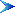     İnformasiyanın müxtəlif görünüşdə əks etdirilməsi və formatlaşdırılması vasitələri;    Çapetmə imkanlarının zənginliyi;    Sənəd üzərində işləmə və verilənlərin birgə istifadə etmə imkanları;    Digər proqramlarla qarşılıqlı inteqrasiya;    Internet şəbəkəsi vasitəsilə İnformasiya mübadiləsi.WORD MƏTN PROSESSSORUNUN YÜKLƏNMƏSİ VƏ  İŞİN  SONA ÇATDIRILMASIKompüteri işə saldıqdan sonra Windows əməliyyat sistemi yüklənir. Windows yüklənəndən sonra Word mətn  prosessorunu yükləmək olar. Bunun üçün aşağıdakı variant- lardan birindən istifadə etmək olar:-Start (Pusk) düyməsi basılır və Programs (Proqrammı) menyusundan Microsotf Office blokundan Microsoft Word seçilir;-İşçi stoldan Word mətn prosessorunun piktoqramını (yarlığını) seçməklə;- Microsoft Office proqram paketinin alətləri panelindən Word mətn prosessorunun piktoqramını (yarlığını) seçməklə.Bu zaman açılan dialoq pənjərəsi proqramın işçi pənjərəsi adlanır.WORD prosessorunun işini sona çatdırmaq üçün  adətən  işçi sənəd bağlanır «fayl»  «zakrıtğ» və «fayl» «vıxod» əmri verilir. Əgər sənəd üzərində aparılmış son düzəlişlər fayla yazılmamışsa bu zaman “soxranitğ kak...” əmrinin dialoq pənjərəsi aktivləşir.WORD SƏNƏDİWORD sənədi  dedikdə  aşağıdakılar  başa düşülür:-mətn;-tərtibat elementləri (şəkil, jədvəl, qrafik və s);xidməti məlumatlar.WORD sənədi bir və ya bir neçə bölmədən ibarət olaraq, hər bir bölmə üçün qurulmalıdır:vərəqin  ölçüsü (formatı);kənar sahələr (vərəqin kənarı ilə mətnin yazıldığı sahə arasında (yuxarıdan, aşağıdan, sağdan, soldan) məsafələr);kolontatitul-  hər bir səhifənin	başında və ya	ayağında təkrarlanan yazı;səhifənin nömrələnmə (səhifələnmə) üsulu (qaydası). WORD- də  mətn üçün əsas  vahid abzas  hesab olunur.Abzas “Abzasın üslubu (stili)” ilə xarakterizə edilir. Abzas üslubu hər hansı müəyyən bir ada malik olur. Hər bir abzas üslubu üçün  aşağıdakılar  təyin edilir:sətrlər arası məsafə (interval);abzas sərhədləri və  abzas buraxılma məsafəsi;mətnin düzləndirmə üsulu;tabulyasiya mövqeyi;abzasın haşiyəsi (çərçivəsi) və  fonu (mətn yanının recimi;simvolların ( işarələrinin)  xariji görünüşü;abzasın  səhifədə  yerləşdirilmə xüsusiyyətləri.Mətnin simvolları simvol üslubu (stili) ilə xarakterizə edilir. Əgər istifadəçi yeni üslub (simvol üslubu) seçməyibsə avtomatik olaraq «Şrift abzaüa po umolçaniö» recimindən verilmiş üslub qəbul edilir. Simvolun üslubu aşağıdakılarla xarakterizə edilir:-şriftin adı;-ölçüsü;-yığım xəttinə nisbətən vəziyyəti;-qalınlığı;-simvollararası məsafələr;-rəngi.WORD PƏNJƏRƏSİWORD mətn prosessorunu yüklədikdə ekrana  xüsusi pənjərə açılır. Bu pənjərə proqramın işçi pənjərəsi adlanır. Proqramın ijra etdiyi bütün əməliyatlar bu pənjərənin elementlərindən istifadə etməklə həyata keçirilir. Proqramda işləmək  üçün  pənjərə  elementlərinin  vəzifələrini  və   istifadəqaydalarını bilmək vajibdir. Buna görə də pənjərə elementləri ilə ətraflı tanış olmaq lazımdır.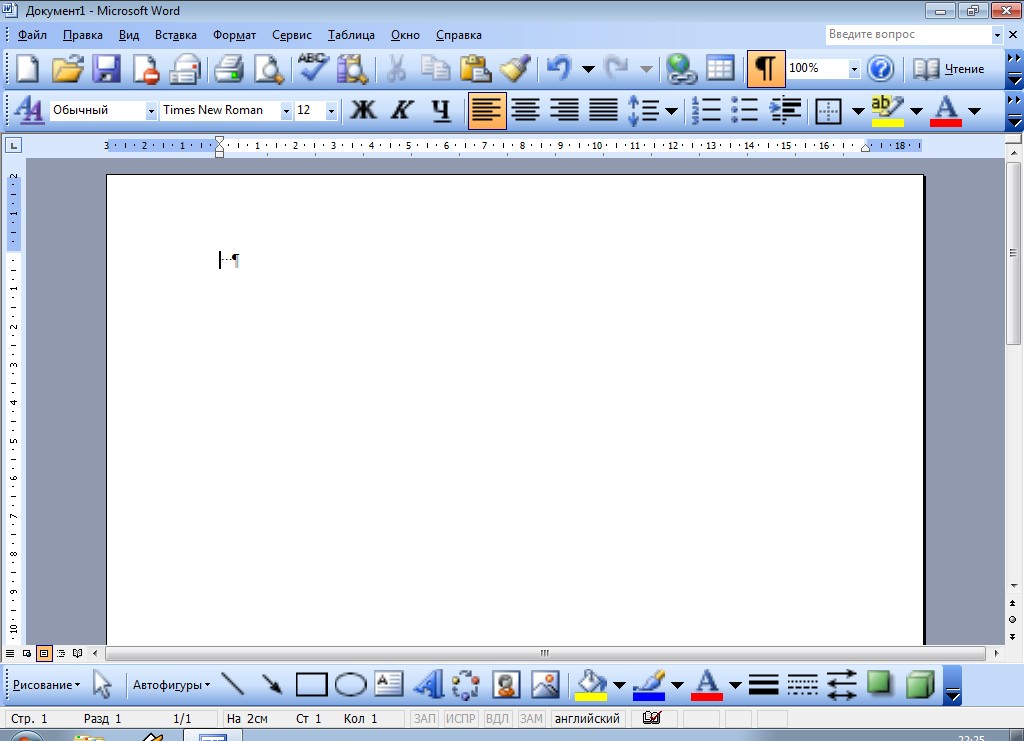 Şəkil 1. Microsoft Word mətn prosessorunun pənjərəsiİstifadəçi arzusuna uyğun WORD pənjərəsində dəyişiriklik edə  bilər. (Bu barədə növbəti bölmələrdə bəhs ediləjək)WORD PƏNJƏRƏSİNİN BAŞLIQ SƏTRİİşçi pənjərənin yuxarı hissəsində (birinji sətr) yerləşən sətr pəncərənin idarəetmə sətri adlanır.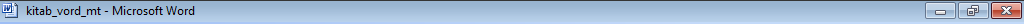 WORD pənjərəsini idarəetmə  menyusunu aktivləşdirən psevdodüymə. Bu düyməni basdıqda ekrana WORD pənjərəsini idarə etmək üçün xüsusi menyu çıxır.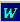 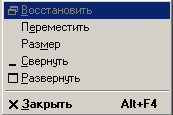 Пянжяряны минимума гядяр азалдыб Start (Пуск) дцймясинин йа- нына салырАйнаны баьлайырАйнаны максимум вя- зиййятиндян ади вя- зиййятя гайтарыр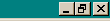  sənədinin idarə edilməsi psevdodüyməsi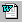 Bu düymə vasitəsilə WORD sənədi üzərində aşağıdakı əməliyyatları yerinə yetirmək mümkündür:-sənəd üçün açılmış pənjərəni bərpa etmək;-sənəd üçün açılmış pənjərəni manipulyasiya etdirmək;-sənəd üçün açılmış pənjərənin ölçülərini dəyişmək;-sənəd üçün açılan pənjərəni ekrandan yığmaq;-sənəd üçün açılan pənjərəni ekran boyu açmaq;-sənədi bağlamaq.ƏMRLƏR MENYUSUMicrosoft Word mətn prosessorunda tərtib olunan sənəd üzərində müxtəlif əməliyyatlar aparmaq- sənədi yaratmaq, açmaq, bağlamaq, sənəddə yığılan mətni nizamlamaq, formatlaşdırmaq, müxtəlif düzəlişlər aparmaq, çədvəllər, şəkillər və digər obyektlər qurmaq və s. məqsədi ilə əmrlər menyusundan istifadə edilir. Əmrlər menyusunda hər hansı bir əmri aktivləşdirmək üçün ya MOUSE-nin göstərijisi həmin əmrin üzərinə gətirilir və sol düyməsi bir dəfə basılır və yaxudda klaviaturanın [Alt] düyməsi ilə əmrlər menyusunda aktivləşdiriləjək əmrin altından xətt çəkilmiş hərfi birgə basılır.(Məs. [alt]+[F]-Fayl menyusunu aktivləşdirir.) Bu zaman ekrana seçilmiş əmrin aləmrlərindən ibarət yeni əmrlər menyusu çıxır.MENYU SƏTRİ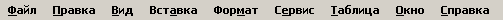 MENYULARFayl -  faylların (sənədin) idarə edilməsi əmrləriBu menyu əmrini seçmək üçun MOUSE-nin çubuğu əmrin üzərinə gətirilir, sol düymə basılır, yaxud da klaviaturadan [alt]+[F] düymə- ləri basılır. Ekrana yeni bir əmrlər menyusu çıxır ki, bu əmrlərdən istifadə etməklə sənəd üzərində aşağıdakı əməliyyatları yerinə yetirmək olar: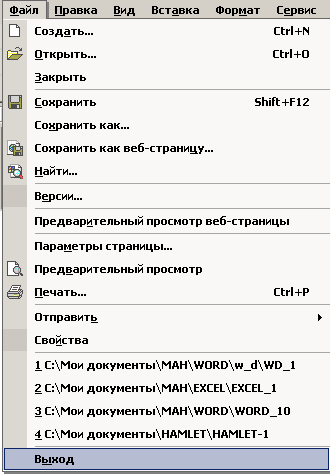 Pravka  -  Redaktə	işlərinin  (düzəlişlərin)  ijra  edilməsi əmrləriBu menyu əmrini seçmək üçun MOUSE-nin çubuğu əmrin üzərinə gətirilir, sol düymə basılır, yaxud da klaviaturadan [alt]+[P] düymələri basılır. Bu zaman ekrana yeni bir menyu çıxır. Bu menyudakı əmrlərdən istifadə etməklə WORD sənədi üzərində aşağıdakı əməliyyatları yerinə yetirmək olar: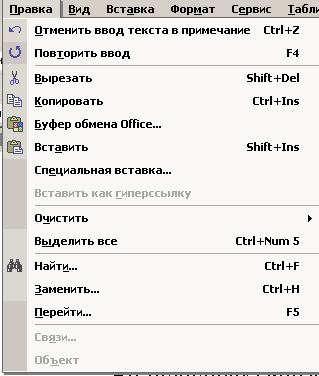 Vid - aktiv sənədin və işçi pənjərənin görünüş recimi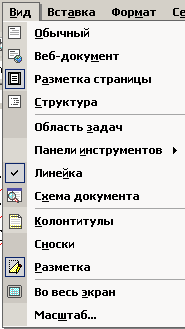 Bu menyu əmrini seçmək üçun MOUSE-nin çubuğu əmrin üzərinə gətirilir, sol düymə basılır, yaxud da klaviaturadan [alt]+[V] düymələri basılır. Bu zaman ekrana yeni bir menyu çıxır:Vstavka - sənədə əlavələr etmə əmrlər menyusuBu menyu əmrini seçmək üçun MOUSE-nin çubuğu  əmrin üzərinə gətirilir, sol düymə basılır, yaxud da klaviaturadan [alt]+[a] düymələri basılır. Bu zaman ekrana yeni bir menyu çıxır: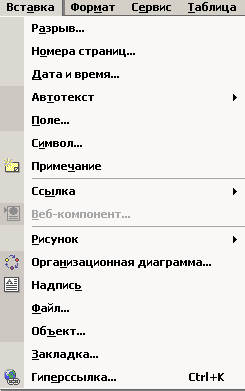 Format - sənədin elementlərinin formatlaşdırılması əmrləri menyusuBu menyu əmrini seçmək üçun MOUSE-nin çubuğu əmrin üzərinə gətirilir, sol düymə basılır, yaxud da klaviaturadan [alt]+[m]	düymələri basılır. Bu zaman ekrana yeni bir menyu çıxır: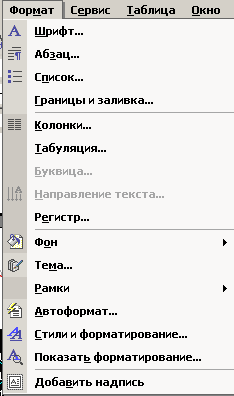 Servis - sənəd üzərində xidməti işlərin ijrası əmrləri menyusu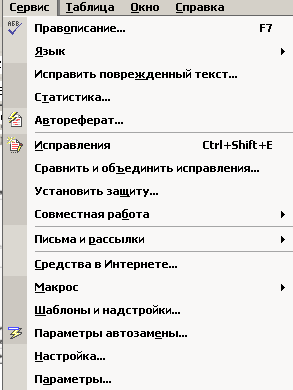 Bu menyu əmrini seçmək üçun MOUSE-nin çubuğu  əmrin üzərinə gətirilir, sol düymə basılır, yaxud da klaviaturadan [alt]+[e] düymələri basılır. Bu zaman ekrana yeni bir menyu çıxır:Tabliüa -  jədvəllərin tərtibatı əmrləri menyusu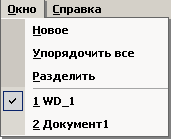 Bu menyu əmrini seçmək üçun MOUSE-nin çubuğu əmrin üzərinə gətirilir, sol düymə basılır, yaxud da klaviaturadan [alt]+[T] düymələri basılır. Bu zaman ekrana yeni bir menyu çıxır. Bu menyudakı əmrlərdən istifadə edərək müxtəlif jədvəllərin qurulmasını və redaktə edilməsini təmin etmək mümkündür.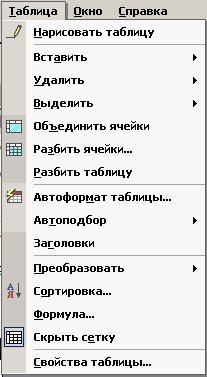 Okno - pənjərə əmrləri menyusuBu	menyu		əmrini		seçmək	üçun MOUSE-nin	çubuğu	əmrin	üzərinəgətirilib, sol düymə basılır, yaxud da klaviaturadan [alt]+[O] düymələri basılır. Bu zaman ekrana yeni bir menyu çıxır:Spravka – sorğu (arayış) əmrləri menyusu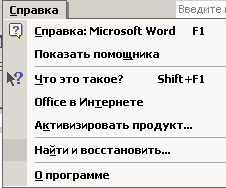 Bu	menyu		əmrini		seçmək	üçun MOUSE-nin	çubuğu	əmrin	üzərinə gətirilib, sol düymə basılır, yaxud da klaviaturadan			[alt]+[s]	düymələri basılır. Bu zaman ekrana yeni bir menyu çıxır:STANDART ALƏTLƏR PANELİ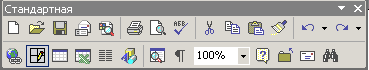 Bu paneldə ən çox istifadə olunan əmrlərin ijrasını təmin etmək üçün istifadə olunan işarələr (psevdodüymələr) yerləşmişdir.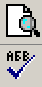 FORMATLAŞDIRMA  ALƏTLƏR PANELİ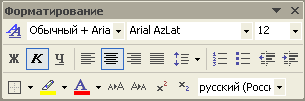 Formatlaşdırma alətlər panelində yerləşən alətlərin vəzifəsi tərtib olunan sənədin elementləri üzərində müxtəlif formatlaşdırma əməliyatlarını ijra etməkdir. Bu alətlərin ən çox istifadə olunanları aşağıdakılardır.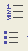 ÇƏKMƏK  ALƏTLƏR PANELİ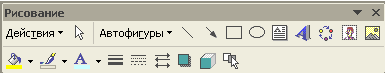 XƏTKEŞLƏRXətkeşlər sənəd elementlərinin ölçülərinin nizamlanması, onların vərəqdə yerləşmə məsafələrinin qurulması, ümumiyətlə sənəd elementlərinin ölçü parametrlərinin qurulması və nəzarəti üçün istifadə edilir. Word pənjərəsində üfiqi və şaquli  vəziyətdə yerləşmiş iki xətkeş mövjuddur.MICROSOFT WORD MƏLUMATLAR  SİSTEMİ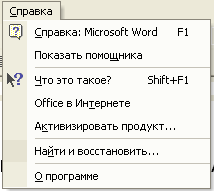 MICROSOFT	WORDmə”lumatlar sistemi (sorğu menyusu) prosessor haqqında, prosessorun iş recimləri, əmrlərin istifadə qaydaları və mə”lumatların alınması üçün istifadə edilir.Bundan  əlavə	mə`lumatlarsisteminin köməkliyi ilə konkret vəziyyətlər haqqında iş qaydalarını dəqiqləşdirmək mümkündür. Mə`lumatlar sistemi əmrlər    menyusundakı  «Spravka»  menyusu  ilə  və  yaxud da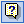 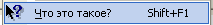 «Standartnaə»		alətlər	panelindən aktivləşdirilir.	Sorğular		menyusununəmrini seçib, işçi pənjərənin hər hansı bir elementi üzərində MOUSE çubuğunu vursaq, onda ekrana bu element haqqında informasiya  aktivləşəjək.  Məsələn,  sorğularlar  menyusundan«Çto Gto Takoe?» əmrini seçib «Format» menyusundan «Şrift» əmrini seçsək, ekrana onun vəzifəsini əks etdirən pənjərə açılajaq.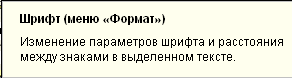 YENİ WORD SƏNƏDİNİN YARADILMASIWORD sənədi şablonlar əsasında yaradılır, şablon özündə aşağıdakıları birləşdirir:  simvolun və  abzasın üslubu;  menyu	əmrinin	təyini,	alətlər	paneli,	düymələrin uyğunlaşdırılması;  səhifənin  parametrləri;  kolontitullar;  mətn;  proqramlar və s.Yeni sənədin yaradılmasının aşağıdakı variantları vardır:Standart alətlər panelindən  alətini sıxmaqla;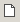 Klrviaturadan Ctrl+N düymələrini sıxmaqla;Fayl	(Fayl)	menyusundan	yeni	(sozdatğ)	əmrini seçməklə.Birinji və ikinji variantlarda sənəd birbaşa yaranır, üçünjü variantda	isə	sənədin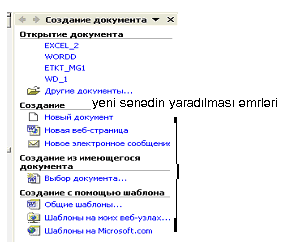 yaradılması üçün dialoq pənjərəsindən istifadə edilir.Bu variantda həm adi (boş) sənəd, həm də müəyyən şablon əsasında sənəd yaratmaq olar.SƏNƏDİN FAYLDAN  YÜKLƏNMƏSİFayl formasında kompüterin disk yaddaş qurğusunda saxlanılan kitabı əməli yaddaşa yükləyib istifadə etmək üçün aşağıdakı əmrlərdən birini ijra etmək lazımdır.	Standart alətlər panelindəki  alətindən;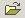 	Klavmaiuranın Ctrl+O düymələrindən;  Fayl  (Fayl)  menyusunun  açmaq   (otkrıtğ)   əmrindən istifadə edilirHər üç variantın hər hansı birindən istifadə etdikdə «açmaq» dialoq pənjərəsi aktivləşir.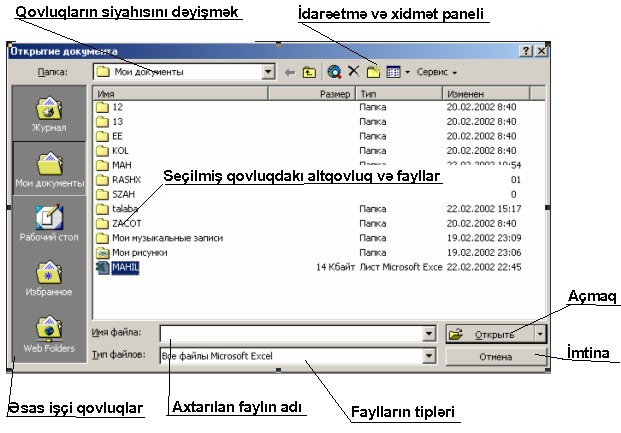 Şəkil 3. 1. Faylın açılması üçün dialoq pənjərəsiBurada papka (qovluq) sətri kompüterin fiziki  və  məntiqi yadddaş qurğularının və bu qurğulardra yaradılmış qovluqların seçilməsi üçün lazım olan siyahını aktivləşdirir. Bunun üçün sətrin sağ bölməsindəki işarəsi basılır.Faylların siyahılarının əks etdirilmə recimləri.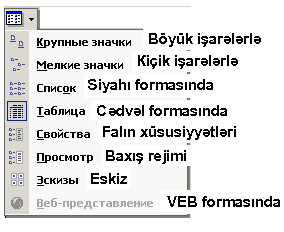 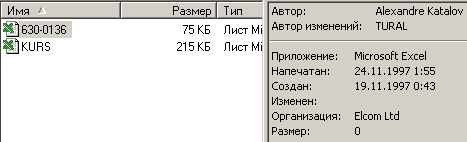 Servis əmrləri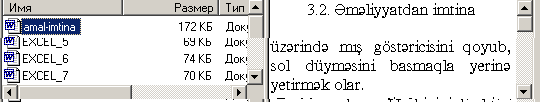 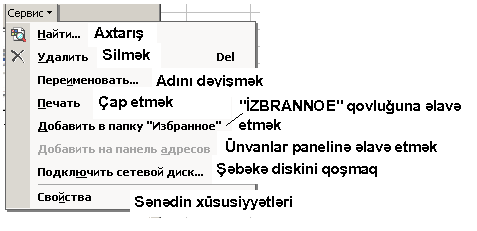 SƏNƏDİN SAXLANILMASIMəlumdur ki, hər bir sənəd kompüterin disk yaddaş qurğularında saxlanılır və fayl adlanır. Word sənədini fayla yazmaq üçün aşağıdakı varianilardan istifadə edilir.	Standart alətlər panelindəki  alətindən;	Klavmaiuranın Shift+F12 düymələrindən;     Fayl  (Fayl) menyusunun saxlamaq (soxranitğ) əmri  ilə.Əgər Exjel kitabı yeni yaradılmışsa və bu kitab kompüterin yaddaşında ilk dəfə saxlanılırsa (bu ana qədər kitab şərti olaraq<dokument  1>  adlanır)  onda  bu  əmrlərdən  birini    verdikdə<coxranenie dokumenta>  dialoq pənjərəsi aktivləşirBu pənjərənin də alət və psevdodüymələri sənədin fayldan açılması pənjərəsində olduğu kimidir. Buna görə də əlavə şərhə ehtiyaj duyulmur.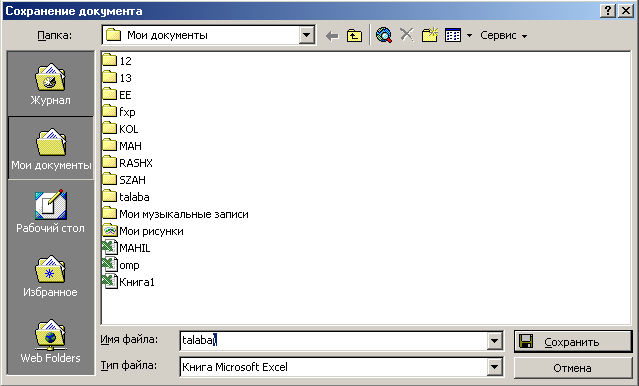 Şəkil 3. 2. Sənədin saxlanılması dialoq pəncərəsiSənədin	sonrakı  saxlanılma  anlarında, saxlanılma prosesi yerinə yetirilərkən dialoq pənjərəsi aktivləşmir.Sənədin adını və ya saxlanılma parametrlərini dəyişmək üçün fayl menyusunun Soxranitğ kak… əmrindən istifadə edilir.Qeyd etmək lazımdır ki fayla ad verərkən $ & % ( ) - simvollardan və kiril əlifbasının hərflərindən istifadə etmək məsləhət deyildir. Bu istifadəçiyə proqramın və sistemin verə biləjəyi fəsadlardan qorunmağa imkan verir.KİTABIN AVTOMTİK SAXLANILMASI (AVTOSOXRANENİE)Sənədjin avtomatik fayla yazılması recimi mövjuddur.Bunun üçün servis  menyusunun parametrı əmrininsoxranenie bəndində sətrini aktivləşdirmək və təkrar avtosaxlama müddətini qurmaq lazımdır. Bundan sora müəyən müddətdən bir (misadla 10 dəqiqədən bir) sənəd avtomatik yaddaşa veriləjəkdir.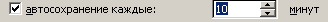 KİTABIN SURƏTİNİN YARADILMASISənədin ehtiyat nüsxəsini (surətini) avtomatik yaratmaq mümkündür. Bunun üçün servis menyusunun parametrı əmrinin soxranenie bəndində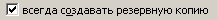 sətrini aktivləşdirmək lazımdır.Bu əməliyatıFayl/soxranitğ kak…/Servis/parametrı soxranenieəmrlərini yerinə yetirməklədə etmək mümkündür.SƏNƏDİN  MÜHAFİZƏSİSənədə mühafizə açarı (parol) qoymaq mümkündür. Bu istifadəçiyə öz sənədini digər istifadəçilərdən mühafizə etmək imkanı verir. Bunun üçünFaylsoxranitğ kak…Servisparametrı bezopasnostiəmrlər ardıjıllığından istifadə edilir.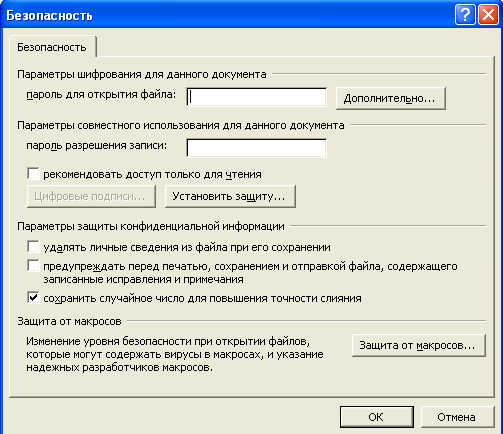 Şəkil 3. 3. sənədin mühafizəsi dialoq pəncərəsi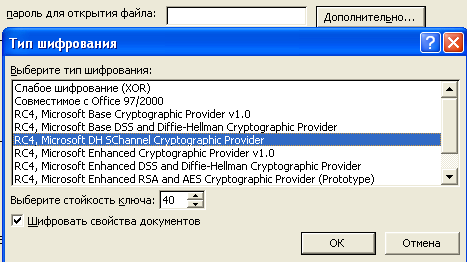 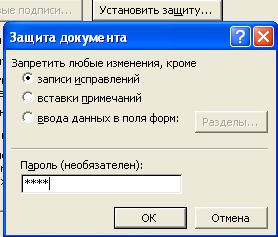 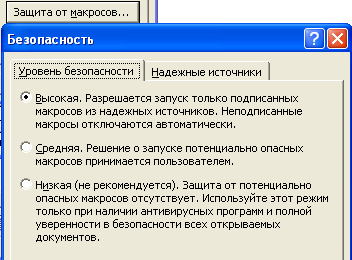 Faylın müəyyən bir əlamətinə görə avtomatik axtarılmasıSənədin saxlanıldığı faylın avtomatik axtarılması üçün otkrıt/servis əmrinin nayti bölməsi ijra edilir.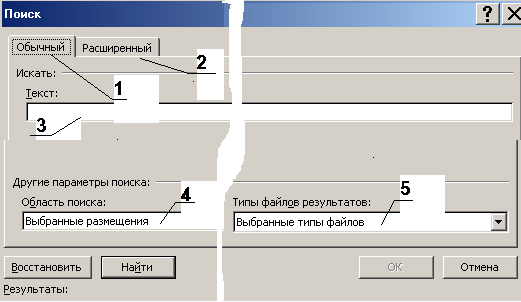 – adi  recimdə axtarış;– genişdənmiş  recimdə axtarış;– axtarılması vajib olan faylın məzmumundan bir hissənin yazıldığı sətr;– axtarış oblastı;– nətijə fayllarının tipii;Şəkildən göründüyü kimi avtoaxtarış iki recimdə ijra oluna bilər: adi (obıçnıy). Genişlənmiş (rasşireniy)Birigi halda tapılması lazım olan faylın məzmunundan bir hissə (3) sətrində yazılır və nayti psevdodüyməsi basılır.İkinji halda isə axtarmanın əlavə parametrləri verilir.Faylın İZBRANNİE qovluğuna köçürülməsiBunun üçün lazımi fayl və qovluqlar seçilir və uyğun recim ijra edilir.Fayl haqqında əlavə məlumatın verilməsisənədi fayla yazma (saxlama) recimində soxranitğ kak… istifadəçi istəyinə uyğun olaraq fayl haqqında əlavə məlumatlar jədvəlini də doldura bilər. Bunun üçünFayl – Soxranitğ kak… - servis – svoystvaəmrindən  istifadə edilir.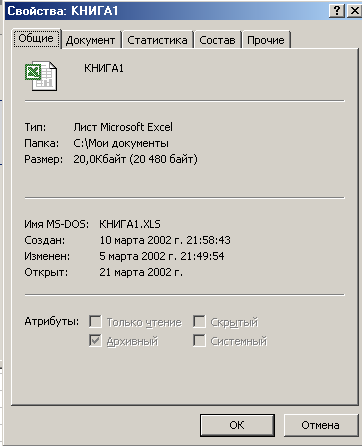 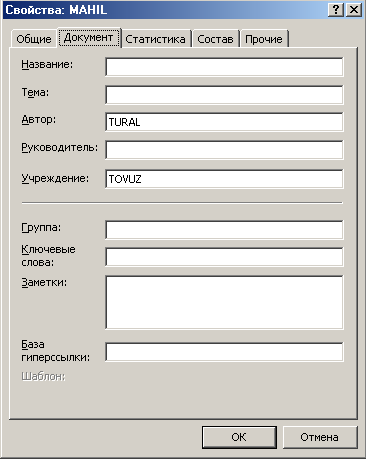 Mətnin yığılması və  redaktə edilməsiWord sənədinə mətni yığmaq üçün prosessorun pənjərəsində ayrılmış xüsusi sahədən istifadə edilir. Mətn klaviatura vasitəsilə yığılar. Kursoru hərəkət etdirmək, mətnin bir hissəsini seçmək, mətnə əlavələr etmək və mətndən bir  hissəsini silmək, abzasları yaratmaq və  birləşdirmək,  bir  abzası bir neçə abzasa bölmək və s. redaktə işləri WORD prossesorunda ən əsas üstünlüklərindən biridir.Kursoru hərəkət etdirmək üçün klaviaturanın ,,,, düymələrindən və ya MOUSE-dən istifadə edilir. Hər  hansı  bir mətn fraqmenti Shift +kursoru hərəkət  etdirən düymə ilə  və ya MOUSE ilə seçilir.Abzası iki yerə bölmək üçün [ ENTER] -düyməsi basılır, birləşdirmək üçün [del] düyməsi.WORD prosessorunda görülən işləri ləğv etmək üçün, yəni son   hərəkətdən   imtina etmək üçün alətlər  panelindən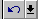 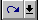 pevdadüyməsi	istifadə	edilir.	Bu	işin	əksini psevddüyməsi  tə’min edir.Mətnin seçilməsiHər hansı bir əməliyyatı yerinə yetirəndə kompyuter əməliyyatı mətnin seçilmiş hissəsinə tətbiq edir.Məs. bir sözü seçmək üçün göstərijini sözün əvvəlinə qoyub düyməni basılı saxlayaraq sözün axırına gətirmək lazımdı. Seçilmiş söz qaralır, və məs. Delete düyməsi basılsa dərhal silinir.seçilmiş mətn Mətn seçilmə qaydaları.WORD mətn prosessorunda sənədləri redaktə etmək üçün əsasən standart və formatlaşdırma alətlər panelindən istifadə edilirYOXLAMA SUALLARIWORD mətn prosessoru hansı funksiyaları yerinə yetirir? 2.WORD sənədi nədir?3.WORD sənədi nejə yaradılır? 4.Alətlər paneli nədir?5.Abzas üslubu nədir? 6.Mə’lumatlar sistemi nə üçündür? 7.Şablon nədir?8.Sənədi fayla nejə yazmaq olar? 9.İki  abzas nejə birləşdirilir?10.Sənədi  fayldan  nejə  oxumaq olar?TƏJRÜBİ HİSSƏ1.WORD mətn prosessorunu yükləyin. 2.Mə’lumatlar sisteminə mürajiət edin.Mə’lumatlar  sisteminin  bölmələri ilə tanış olun.Mə’lumatlar sistemindən çıxın.Yeni sənəd yaradın. 6.İki abzas yazı yazın.7.Müxtəlif redaktə işlərini ijra edin. 8.Birinji abzası iki yerə bölünSənədi fayla yazın.WORD prossesorundan çıxın.XÜSUSİ HAŞİYƏNİN VERİLMƏSİHər hansı bir mətni yığarkən bə’zi sözlərə səhifənin axırında müəyyən izahatlar vermək lazım gəlir. Bu jür izahatlar xüsusi haşiyə adlanır. Microsoft Word mətn prosessorunda mətni yığarkən hər hansı bir sözə xüsusi haşiyə vermək üçün kursor həmin sözün sonuna gətirilir və əsas menyunun «VSTAVKA» əmrinin «SSILKA...» altmenyusunun «SNOSKA...» bölməsi seçilir.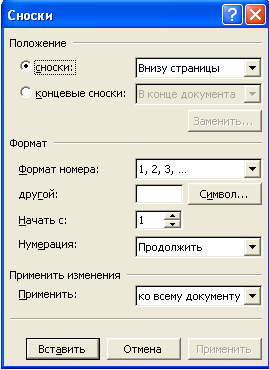 Xüsusi haşiyənin verilməsi pənjərəsiBu zaman ekrana xüsusi dialoq recimində pənjərə çıxır. Bu pənjərə    «polojenie»,,    «format»,     «Primenitğ     izmeneniə»bölmələrindən ibarətdir. «polojenie» bölməsinin köməyi ilə haşiyənin yerləşmə mövqeyi seçilin. haşiyəni vərəqdə iki mövqedə vermək mümkündür: «Snoski», «konüevıe snoski». Hər iki vəziyətin qarşısındakı sahədən seçilmiş yerləşmə üsulunda haşiyənin vərəqin hansı hissəsində verilməsini  seçmək mümkündür.«Format» bölməsindəki parametrlərin köməyi ilə haşiyənin formatı təyin edilir.«Format nomera» - haşiyəni nömrələmənin formatı«Druqoy» - başqa jür nömrələmə (işarələmə). Bu parametrin qarşısındakı «simvol» düyməsini basdıqda ekrana simvollar jədvəli çıxır. İstifadəçi bu jədvəldən haşiyənin işarələnməsi (nömrələnməsi) üçün müvafiq simvolu seçir.«naçatğ s» - haşiyənin nömrələnməyi başlanğıç ədədini seçmək.«Numeraüiə» - nömrələmə addımının verilməsi.Haşiyənin uyğun parametrləri seçildikdən sonra «Vstavitğ» düyməsi basılır və haşiyənin yazılması üçün uyğun sahə açılır.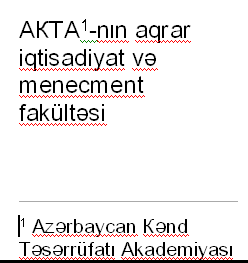 Haşiyə verilmiş sənəd hissəsiSİMVOLUN VƏ YA MƏTN HİSSƏSİNİN AVTOMATİK AXTARILMASI VƏ DƏYİŞDİRİLMƏSİMətndə hər hansı bir simvolu və ya mətnin hər hansı bir hissəsini avtomatik olaraq axtarılıb tapılmasını tə’min etmək üçün     əsas     menyunun     «pravka»         əmrinin    «nayti...»psevdomenyusundan istifadə edilir. Bunun üçün   «pravka»  «nayti...» əmrləri seçilir. Bu zaman ekrana müvafiq dioloq pənjərəsi çıxır. Axtarılajaq simvol və ya mətn hissəsi “nayti..” sətrində yığılır, «nayti dalee» psevdodüyməsini basır. Mətn sissəsinin daha dəqiq axtarılmasını (əlavə parametrlərlə) tə’min etmək üçün «bolşe» psevdodüyməsi basılır. Bu zaman ekrana yeni bir dialoq pənjərəsi çıxır. Dioloq pənjərəsindəki “format” psevdomenyusundan axtarılajaq mətn hissəsinin və  ya simvolun şrifti, dili, stili, abzası və s. seçilir. “speüialnıy” psevdomenyusundan isə xüsusi recimlər seçilir. Tapılmış hissəni başqa bir mətnlə əvəzləmək üçün “zamenit” psevdoəmri seçilir. “otmena” recimdən çıxışı tə’min edir, “spravka” isə pecim haqqında mə’lumat kitabını işə salır.Mətndə hər hansı bir simvolun və ya mətnin hər hansı bir hissəsinin digər simvol və ya mətn hissəsi ilə əvəzlənməsi üçün əsas menyunun «pravka» əmrinin «zamenit» psevdomenyusundan istifadə edilir. «zamenit» psevdomenyusunu seçdikdə ekrana xüsusi dioloq pənjərəsi çıxır.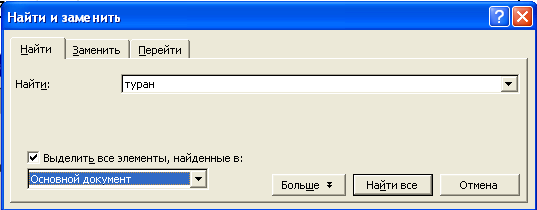 Sənəddə hər hansı bir işarənin və ya mətn hissəsinin avtomatik axtarılması üçün dialoq pənjərəsi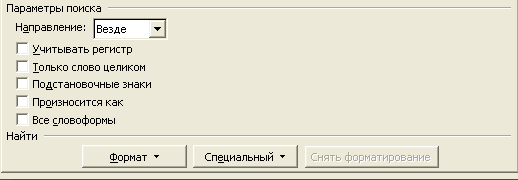 Bolğhe psevdodüyməsinin basılması zamanı alınan dialoq pənjərəsiİstifadəçi “nayti” sətrində əvəzlənəjək mətn hissəsini, “Zamenitğ na” sətrində isə əvəzləyəjək mətni yığır. Digər əməliyyatlar isə «nayti» psevdomenyusunda olduğu kimi ijra olunur.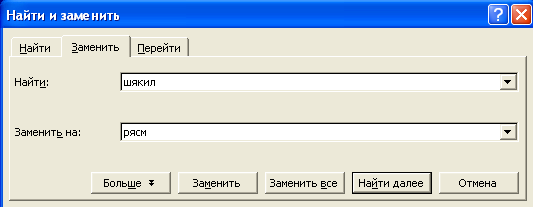 Sənəddə hər hansı bir işarənin və ya mətn hissəsinin avtomatik əvəzlənməsi üçün dialoq pənjərəsiAVTOMƏTNDƏNDƏN İSTİFADƏBə”zi halarda mətnin hər hansı bir hissəsi mətn  boyu  tez-tez təkrar olaraq istifadə edilir. Bu zaman mətnin yığılmasını asanlaşdırmaq  və  sür”ətləndirmək  üçün “avtotekst” recimindən   istifadə edilir.“avtotekst”-dən istifadə  etmək  üçün  əvvəljə  yeni avtomətn elementi yaradılır. Bunun üçün avtomətn kimi  istifadə ediləjək  mətn hissəsi müəyyən edilir. Əsas  menyudakı«vstavka» recimindən «avtotekst» bölməsi seçilir. Bu zaman ekrana dioloq pənjərəsi çıxır. Əgər  siz  yeni  avtomətn yaratmaq istəyirsinizsə dialoq pənjərəsindən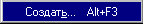 əmri verilirBu zaman ekrana çıxan yeni dialoq pənjərəsində «İmə elementa avtoteksta» sətrində avtotekstin adı yazılır və «OK» psevdodüyməsi basılır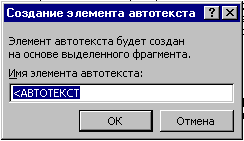 Avtomətni mətnin uyğun yerinə əlavə etmək üçün kursor həmin yerdə saxlanılır, «vstavka» «avtotekst» menyusundan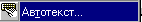 recimi seçilir, bu zaman ekranda yaranan dioloq pənjərəsindən “İmə glementa” hissəsndən lazımi avtomətninin saxlandığı ad seçilir və «vstavitğ» psevdoəmri verilir. Yaradılmış avtoteksti silmək üçün hə-min avtotekstin adı  seçilir və «udalit» psevdoəmri veri-lir.»otmena» dioloq pənjərəsini bağlayır, «spravka» isə avtotekst haqqında mə’lumat sistemini işə salır.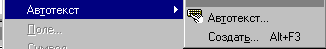 Avtomətn dialoq pənjərəsi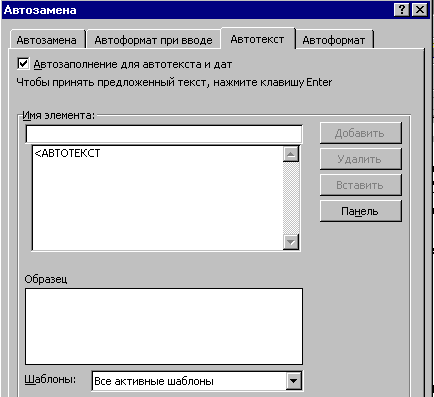 «avtotekst» dialoq pənjərəsiMƏTNİN	YIĞILMASINDA   ORFOQRAFİK YOXLANILMA   VƏ  NƏZARƏTYığılmış mətndə orfoqrafik səhvləri düzəltmək və yığılma prosesində orfoqrafik nəzarəti tə’min etmək üçün əsas menyunun «servis» əmrinin «orfoqrafiə» psevdomenyusundan istifadə edilir. Əgər mətndə mətn prosessorunun lüğətində olmayan hər hansı bir söz tapılırsa o, «net v slovarğe» sahəsində göstərilir. Bu bölmədə istifadəçi aşağıdakıları yerinə yetirə bilər.«variatnı:»	siyahısından	uyğun	variantı	seçir	və«zamenitğ» əmrini verir.«zamenitğ na:» sahəsindən	sözü  korrektirovka  edir və«zamenitğ» əmrini verir.-»dobovitğ» psevdodüyməsinin vasitəsilə lüğətdə olmayan sözü  lüğətə əlavə edir.-»zamenitğ vse» düyməsi ilə bütün sözləri avtomatik düzəldir. Orfoqrafik yoxlama zamanı WORD həmçinin “Təkrarlanan sözləri” tapır. Bu zaman ekranda alınan dialoq pənjərədə «udalitğ» psevdodüyməsi yaranır. Əgər təkrarlanmanı saxlamaq lazım gəlirsə «propustitğ» recimi seçilir.Əgər mənt sistemin tərtib edildiyi dildən başqa dil-də yığılırsa «servis», «əzık» əmrlərindən  istifadə edilir.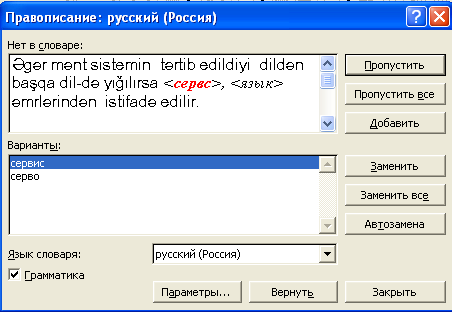 Sözlərin orfoqrafiyasına nəzarəti tə’min edən dialoq pənjərəsiSİNONİMLƏR LÜĞƏTİNDƏN İSTİFADƏSinonimlər lüğəti verilmiş sözün  sinonominin  və antonimini tapmağa  xidmət edir. Sinonimlər  lüğəti  mətndə  hər hansı bir sözün təkrarlanmasından qaçmaq üçün istifadə edilir. Sinonimlər lüğətindən istifadə  etmək  üçün  kursor lazımi sözün üzərinə qoyulur və «servis» əmrindən (əsas menyudan) «əzık» əmrinin «tezeaurs» bölməsi seçilir. Əgər verilmiş sözün sinonimi (antonimi) tapılmırsa bu sinonimlər “znaçeniə:” bölməsində əks olunur. Bu siyahıdan lazım olan sinonim seçilir. «zamena sinonomom:» seçilir. Sözü dəyişmək üçün «zamenitğ» psevdoəmri verilir.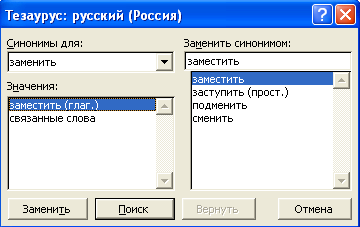 Sinonimlər jədvəlindən istifadəni tə’min edən dialoq pənjərəsiSƏNƏDİN VƏ YA ONUN BİR HİSSƏSİNİN FORMATLAŞDIRILMASISənədin formatını tə’yin etmək üçün əsas menyunun «fayl» əmrindən «parametr straniüı..» əmri seçilir və tələb olunan  əsas parametrlərə baxılır.Vərəqin ölçüləri: Bunun üçün «razmer bumaqi» bölməsi seçilir və ekrana çıxan dialoq pənjərəsindən sənədin səhifəsi üçün lazımi kağız formatı seçilir və  yaxud  istifadəçi  tərəfindən verilir. «razmer bumaqi» bölməsindən «orientaüiə» dəyişdirijisindən  səhifənin vəziyyəti  seçilir.  («knijnaə» və  ya«alğbomnaə»)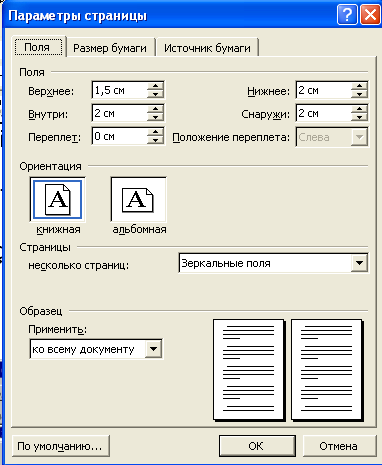 Sənədin ölçülərinin verilməsinin dialoq pənjərəsi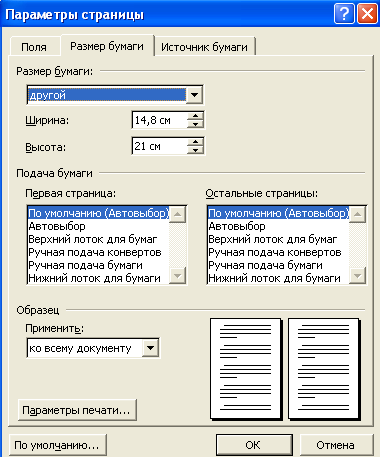 Sənədin vərəqinin seçilməsinin dialoq pənjərəsi«parametr straniüı» psevdomenyusundan «polə»  bölməsi ilə mətnin kağızın (vərəqin) kənarlarından yerləşmə parametrləri seçilir.Kolontitulları   (səhifə   başlıqları)	vermək   üçün   «vid»,«kolontitulu» menyuları seçilir. Bu zaman ekranda alınan  dialoq pənjərədə lazımi parametrlər seçilir və  kolontitulun mətni yazılır. Recimdən «zakrıtğ»  düyməsini  basmaqla  çıxılır.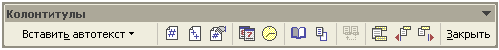 ABZAS ÜSLUBLARININ YARADILMASI VƏ KORREKTİROVKASIMətnin yığılması zamanı abzasların parametrlərini vermək üçün əsas menyunun «format» əmrini «abzaü» psevdoəmrini seçirlər.«abzaü» əmrini verdikdə ekranda xüsusi  dioloq  ekranı çıxır.  Bu  ekran      menyusunda:  1)»otstupı    i  intervalı»,   2)«polojenie na straniüe» bölmələri var.«otstupı i intervalı» recimi vasitəsilə  mətni  yığarkən  sağdan və soldan buraxılajaq sətirlərə nisbətən mövqeyi, abzaslararası intervallar, sətirlərarası məsafələr və mətnin sağdan, soldan, ortadan bərabərləşdirilməsini seçirlər. Göstərilən    recimləri  qeyd  etmək  (götürmək,  seçmək)  üçün«OK»  psevdedüyməsi basılır.«polojenie na straniüe» recimi vasitəsilə isə mətnin  səhifədə  tutajağı  vəziyyətin  parametrləri  tə”yin edilir.Yeni abzas stili (üslubu) yaratmaq üçün aşağıdakı işlər yerinə yetirilir:-Müəyyən stil veriləjək abzas formatlaşdırılır, lazımi atributlar verilir.-»stilğ»	recimi	aktivləşdirilir,	(CTRL+SHIFT+S) yaradılajaq  stilə ad verilir və «ENTER» düyməsi basılır;Abzas stillərini  korrektirovka  etmək üçün;-Lazımi	abzas	seçilir,	yenidən	formatlaşdırılır,	stilin verilənləri  tərtib edilir, onun  parametrləri verilir;-»stilğ» recimi  aktivləşdirilir və «ENTER» düyməsi basılır.-Alınan dialoq pənjərəsində «pereopredelitğ stilğ ispolğzuə kak obrazeü « əmri seçilir.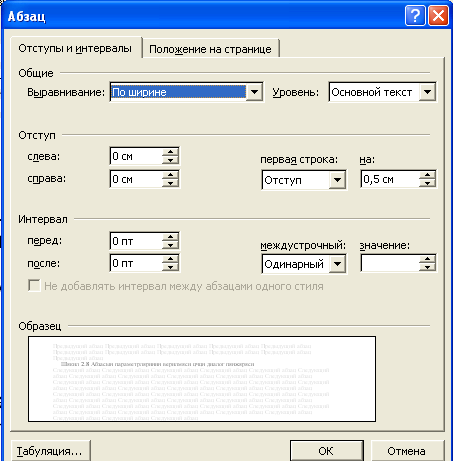 Abzasın parametrlərinin verilməsi üçün dialoq pənjərəsiSİMVOLLARIN ÜSLUBUNUN YARADILMASI VƏ KORREKTİROVKASISimvolların üslubunu (stil) yaratmaq üçün aşağıdakı işlər yerinə yetirilir.-Əsas menyudan «format», «stilğ» əmri seçilir.-Ekranda	əks	olunan	dialoq	pənjərəsindən	«sozdatğ»psevdodüyməsi basılır;-»stilğ» sətrindən simvol üslubu seçilir;-»imə» sətrində üsluba  veriləjək ad yazılır;-»format» psevdodüyməsi basılır və siyahıdan “Şiriftı...” seçilir, ekrana çıxan dialoq menyusundan şriftin parametrləri seçilir. Yə”ni lazımi stilin simvollar üçün uyğun atributları götürülür.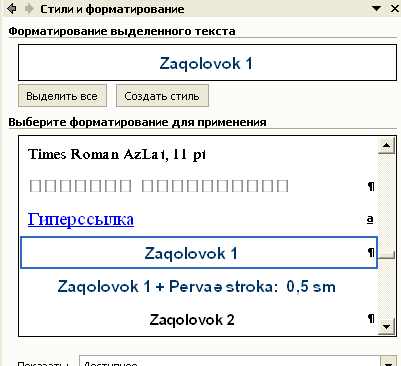 Üslubların yaradılması, seçilməsi, dəyişdirilməsi üçün dialoq pənjərəsiSimvol üslubunun  redaktə  edilməsi üçün:-ən azı  bir  seçilir,  üslubun  verilənləri  tərtib  edilir  və onun  atributları qoyulur (abzas üslübunda  olduğu kimi);-»stilğ» sətri  aktivləşdirilir və «ENTER» düyməsi basılır;-alınan dialoq pənjərəsindən «peropredelitğ stilğ ispolğzuə vıdelenie kak obrazeü» vəziyyəti götürülür;SƏNƏDİN AVTOMATİK FORMATLAŞDIRILMASISənədin  avtomatik	formatlaşdırılması	zamanı  aşağıdakı dəyişikliklər edilir:-hər  bir sənədə uyğun gələn  stil götürülür;-abzaslar üçün boşluqlar ləğv olunur;-[probel]	və   [tab]   düymələri   ilə	qoyulan   boşluqlar, (buraxılmalar) abzas buraxılmaları ilə əvəz edilir.Sənədin  avtomatik formalaşdırılması«format» «avtoformat» əmrləri ilə yerinə yetirilir.  Bu  zaman ekrana dialoq pənjərəsi çıxır. Bu pənjərədən formatlaşdırma üçün lazım olan parametlər seçilir və «OK» psevdodüyməsi basılır. Dialoq pənjərəsindən aşağıdakı parametrləri  seçmək olar: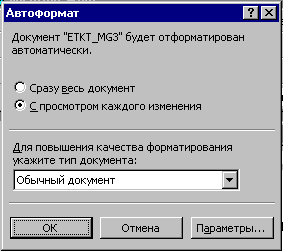 Avtoformat dialoq pənjərəsi-dəyişiklikləri  qəbul etmək «prinətğ» psevdodüyməsi;-bütün dəyişikliklərdən  imtina  etmək üçün «otmenitğ vse «;-dəyişənlərə baxmaq, «prosmotr izmeneniə»;ixtiyari şablon	stilində	sənədi tərtib	etmək («tabliüe stiley»).«otmena»   və  ya  «zakrıtğ»  psevdodüymələri	çıxılır  ki, bununla  da  avtoformat  prosesi  başa çatır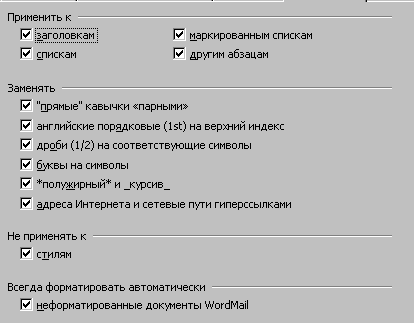 “Avtoformat” dialoq pənjərəsinin “parametrı” rejimləriÜSLUBLAR JƏDVƏLİNDƏN  İSTİFADƏÜslublar  jədvəlindən  istifadə	istifadəçiyə	tərtib  etdiyi sənədi müxtəlif   şablonlara salmağa imkan verir.   Bunun üçün«format» «Tema» əmrləri verilir. Ekranda alınan dialoq pənjərəsindən lazımi üslub seçilir və «OK» psevdodüyməsi basılır.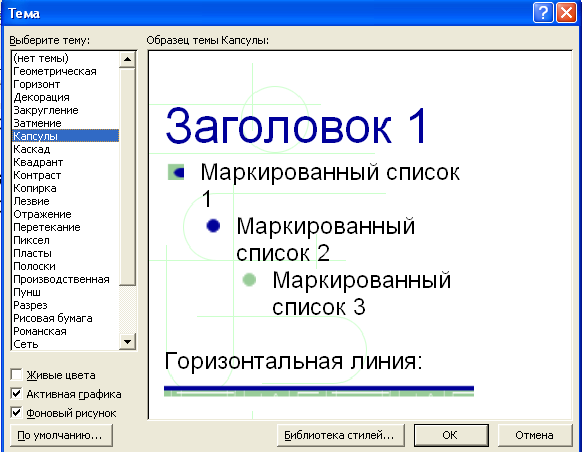 Üslublar jədvəlindən istifadəni tə’min edən dialoq pənjərəYOXLAMA SUALLARIXüsusi haşiyə dedikdə  nə başa düşülür?Xüsusi haşiyə nejə redaktə edilir?Avtomətn nədir?Avtomətndən nejə  istifadə edilir?Avtomətn nejə  təşkil olunur?Orfoqrafik  lüğət  nejə  istifadə edilir?Jümlədə bir söz iki və ya daha çox istifadə edildikdə orfoqrafik lüğət nejə istifadə edilir?Avtomatik keçid nədir?Səhifənin ölçüləri nejə verilir?Vərəqin  formatı  nejə dəyişdirilir?Tikilmə üçün  məsafə nejə saxlanılır?Sənədi avtomatik nejə səhifələmək olar?Kolontitul nədir?Abzaslar nejə tənzimlənir?Yeni abzas üslubu  nejə yaradılır?Simvollar nejə idarə edilir?Simvolun üslubu nədir?Şablonlardan  nejə istifadə edilir?20. Jədvəl stili (üslubu) nədir?TƏJRÜBİ HİSSƏ1.Mətnin hər hansı bir hissəsini seçin. 2.Yeni avtomətn yaradın.Yaradılmış avtomətni  istifadə edin.Mətndəki  hər  hansı	bir  sözə  səhifənin  sonunda  izahat verin.Mətndəki hər hansı bir sözü avtomatik axtarın. 6.Həmin sözü  başqa sözlə əvəz edin.7.Yığdığınız mətni (rus dilində) orfoqrafik yoxlayın. 8.Seçilmiş sözün sinonimini tapın.9.Faylı adlandıraraq bağlayın. 10.Yaratdığınız faylı (sənədi) açın.11.»ZAQOLOVOK»	stili	(üslubu)	yaradın.	Sənəddəki mətnin  abzaslarını dəyişin.Mətnin şriftini dəyişin.Vərəqin ölçülərini və formatını dəyişin. 14.Sənədi nömrələyin (ilk səhifə 3-dən başlamaqla)Dəyişiklikləri  fayla yazın.TABULYASYADAN İSTİFADƏTabulyasya sənəddə mətn və  rəqəm  verilənlərindən  sütunlar (kalonka) yaratmaq, əlyazma  mətnlərdə  ara məsafələri qurmaq  və s.  məqsədlərdə istifadə edilir.Sənəddə mətni tənzimləmək (kənarlarını tarazlaşdırmaq) üçün 4  jür  tabulyasya  mövqeyindən istifadə edilir.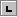 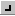 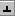 -mətnin sol kənarı-mətnin sağ kənarı-mətnin mərkəzi-onluq nöqtə və ya vergül 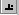 Tabulyasya mövqeyinə görə mətni tənzimləmək (abzas qoyulması) üçün kursor mətnin əvvəlinə qoyulur və [tab] düyməsi basılır.Tabulyasya mövqelərini yaratmaq üçün “format” “tabuləaüiə” əmrləri itifadə edilir. Bu zaman ekrana xüsusi dialoq çıxır.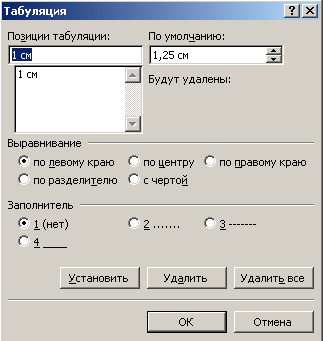 Tabulyasiyaların yaradılması üçün dialoq pənjərəsiBu pənjərədə “Po umolçaniö:” sahəsində tabulyasiya məsafəsi qurulur. Tabulyasiya məsafəsini dəyişmək üçün sahənin sağ kənarındakı  düymələrindən istifadə edilir.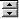 Qurulmuş tabulyasiya məsafələrini kiçik ölçülərə bölmək olar. Bunun üçün «Poziüii tabuləüii:» sahəsində tabulyasiyanın hissəsinin ölçüsünü vermək və «Ustanavitğ» düyməsini  basmaq lazımdır.«Zapolnitğ» tabulyasiya sahəsini seçilmiş 4 üçuldan biri ilə doldurur;-«ustanovitğ»- tabulyasiya  mövqeyini  təsdiq edir (qurur);-«Udalitğ»seçilmiş  tabulyasiya  mövqeyini silir ;-«Udalit vse»bütün tabulyasiya mövqeylərini silir;-«otmena» recimdən çıxış;-«ok» seçimin tabulyasiya mövqeynin qurulması.JƏDVƏLLƏRİN YARADILMASI VƏ REDAKTƏ EDİLMƏSİJƏDVƏLLƏRİN QURULMASIWORD prosessorunda  jədvəl qurmaq üçün əsas  menyunun«TABLİÜA» əmrindən  istifadə edilir.Əvvəljə   kursor jədvəl   işlənəjək (qurulajaq)  yerə  qoyulur.«TABLİÜA»   menyusunun	<VSTAVİTĞ>	altmenyusundan«TABLİÜA» əmri seçilir.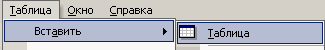 Jədvəlin qurulması əmrinin verilməsiBu zaman ekrana qurulajaq jədvəlin sə- trlərinin, sütunlarının sayını, sütunların eninin avtomatik	qurulma recimlərini, qurulajaq jədvəlin formatını avto- matik seçilmə imkanı olan dialoq pənjərəsi çıxır.Bu dialoq pənjərə- sində uyğun sahələrdə jədvəlin sütunlarının, sətirlərinin sayı daxil edilir,     tipi     seçilir  və<OK> düyməsi basılır.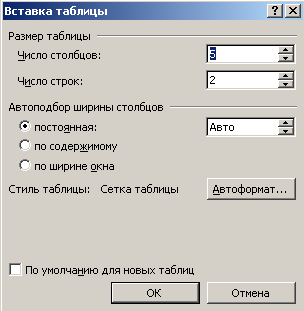 «Жядвялин гурулмасы» диалог пянжярясиMəsələn, Dialoq pənjərəsinin «ÇİSLO STOLBÜEV»  sətrində 12, «ÇİSLO STROK» sətrinə 5 rəqəmi yazıb «OK» əmri versək 12 sütun və 5 sətrdən ibarət jədvəl qurulajaq və bu jədvəlin sütunlarının eni işçi vərəqin eninə görə bərabər paylanır. Çünki«AVTOPODBOR ŞİRİNI STOLBÜOV» bölməsindən «POSTAƏNNAƏ»parametrinin «AVTO» ölçüsü seçilmişdir.«AVTO» ölçü sahəsindən qurulajaq jədvəlin sütunlarının enini (santımetrlə) təyin etmək olar.Əgər «AVTOPODBOR ŞİRİNI STOLBÜOV» bölməsində «PO SODERJİMOMU» parametri seçilsə bu halda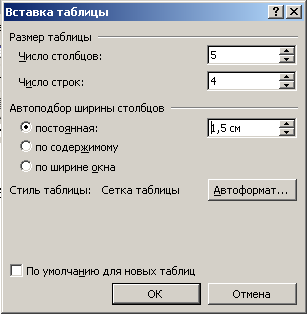 jədvəlin sütununun eni onun məzmununa görə avtomatik təyin ediləjək, «PO ŞİRİNE OKNA» jədvəli işçi pənjərə enində qurmağa imkan yaradır.Verilmiş rejimdə qurulmuş jədvəlJədvəlin qurulması  üçün  «TABLİÜI  İ  QRANİÜI»  alətlər panelindəki«QƏLƏM»  və  «POZAN»    düymələrindən də istifadə edilir.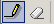 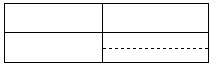 Qələm vasitəsilə qurulmuş jədvəlQələmin köməyi ilə jədvəl qurmaq üçün, qələm aləti seçilir və MOUSE-nin düyməsi sıxılı (basılı) vəziyyətdə lazımi jədvəlin xətləri çəkilir.JƏDVƏLİN XANALARI ÜZRƏ HƏRƏKƏTQurulmuş jədvəlin doldurulması və məzmununun redaktə edilməsi üçün kursoru (jədvəl kursorunu) jədvəl üzrə (xanalarla) hərəkət etdirmək lazımdır. Bunun üçün klaviaturadan və ya MOUSE-dən istifadə edilir.MOUSE vasitəsilə jədvəl üzrə hərəkət. Xanaya keçmək – MOUSE-nin çubuğu uyğun xanaya gətirilir və sol düymə bir dəfə basılır; Xananı seçmək – lazımi xanaya keçilir və MOUSE-nin sol düyməsi üç dəfə basılır; Sətri seçmək – MOUSE-nin çubuğu sətrin abzas sərhəddinə gətirilir və sol düymə bir dəfə basılır; Sütunu seçmək – MOUSE-nin çubuğu sütunun birinji sətrinin üst sərhəddinə gətirilir və sol düymə bir dəfə basılır; İnformasiyanı bir xanadan digər xanaya köçürmək– lazımi informasiya seçilir, MOUSE-nin sol düyməsi basılı vəziyyətdə kursor informasiyanın köçürüləjəyi xanaya aparılır və düymə buraxılır.Klaviatura vasitəsilə jədvəl üzrə hərəkət:,,, - xanalar üzrə sağa, sola, aşağı, yuxarı hərəkət [Shift]+ ,,,- xanaların seçilməsi[Tab] – kursoru jari xanadan növbəti (sağdakı) xanaya keçirir. Əgər jari xana jədvəlin sonunju xanasıdırsa, onda jədvələ yeni sətr artırır;[Enter] – yeni abzasda xana əlavə edir;[Shift]+[Tab]- kursoru jari sətrdə əvvəlki xanaya keçirir;[Alt]+[Home] – kursoru jari sətrin birinji xanasına gətirir;[Alt]+[PgUp]- kursoru jari sütunun birinji xanasına gətirir;[Alt]+[PgDn] – kursoru jari sütunun son xanasına gətirir;[Alt]+[End] – kursoru jari sətrin sonunju xanasına gətirir;[Ctrl]+[Tab] – xanada tabulyasiya əlavə edir.JƏDVƏLƏ YENİ ELEMENTLƏRİN ƏLAVƏ EDİLMƏSİQurulmuş	jədvələ	yeni	elementlərin	artırılması	üçün«TABLİÜA» menyusunun «VSTAVİTĞ» altmenyusuna daxil olan əmrlərdən istifadə edilir.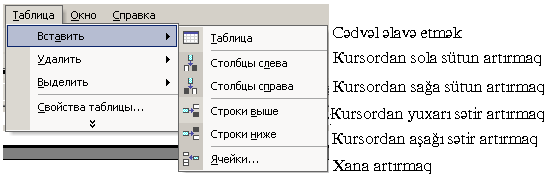 Jədvəl elementlərinin əlavə edilməsi menyusuƏgər istifadəçi «Xana artırmaq» əmrini seçərsə onda  xananın artırılmasının aşağıdakı variantlarından birini seçmək lazımdır.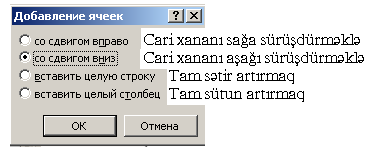 Xananın əlavə edilməsi menyusuJƏDVƏL  ELEMENTLƏRİNİN  SİLİNMƏSİQurulmuş  jədvəlin  hər  hansı  bir  elementini  silmək   üçün«TABLİÜA» menyusunun «UDALİTĞ» altmenyusuna daxil olan əmrlərdən istifadə edilir. Bunun üçün kursor lazımi, jari xanaya gətirilir və aşağıdakı əməliyyatlardan biri ijra edilir.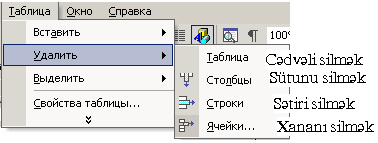 Jədvəl elementlərinin ləğv edilməsiJari xananın silinməsi də xananın əlavə edilməsi kimi 4 üsulla yerinə yetirilir.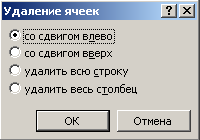 Xananın ləğv edilməsiXananı sola sürüşdürməklə, xananı yuxarı sürüşdürməklə, tam sətri və tam sütunu silmək, ləğv etmək mümkündür.Adi jədvəlSağa sürüşdürmə ilə xana artırılmasıSola sürüşdürməklə xana silinməsiSətir artırılmış jədvəlSütun artırılmış jədvəlJədvəl elementlərinin artırılmasıJƏDVƏL ELEMENTLƏRİNİN SEÇİLMƏSİJədvəl elementləri üzərində müxtəlif əməliyyatlar: formatlaşdırma; silmə; köçürmə və s. aparmaq üçün əvvəljə bu elementləri seçmək, işarələmək lazımdır.Jədvəl elementlərinin seçilməsi üçün «TABLİÜA» menyusunun «VIDELİTĞ» altmenyusundan istifadə edilir.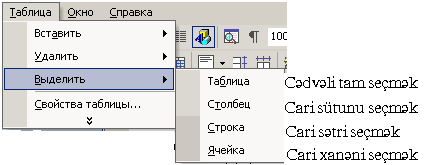 Şəkil 10. Jədvəl elementlərinin seçilməsiBu əməliyyatları ijra etmək üçün kursor zəruri olan xanaya qoyulur və menyudan uyğun əməliyyatlardan biri seçilir.Məsələn, hər hansı bir xananı seçmək üçün kursor bu xanaya gətirilir və«TABLİÜA»/ «VIDELİTĞ»/ «ƏÇEYKA»əmrlər ardıjıllığı yerinə yetirilir.Jədvəl elementlərini seçmək üçün MOUSE və ya klaviaturadan da istifadə etmək olar (jədvəlin xanaları üzrə hərəkət bölməsi).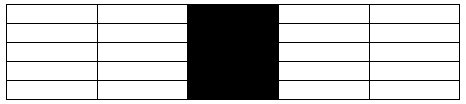 Sütunun seçilməsi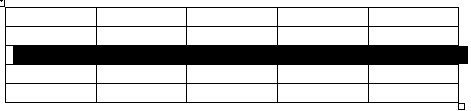 Sətrin seçilməsi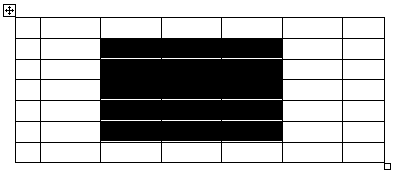 Bir neçə xanası seçilmiş jədvəl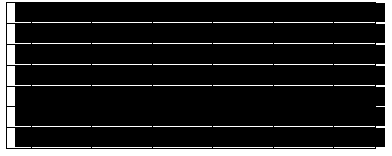 Tam seçilmiş jədvəlŞəkil 11. Jədvəl elementlərinin seçilməsiXANALARIN BİRLƏŞDİRİLMƏSİ VƏ BÖLÜNMƏSİBəzi hallarda qurulmuş jədvəlin bir neçə xanasını bir xana formasında birləşdirmək, bir xananı bir neçə xanaya bölmək və ya bir jədvəli iki və daha çox jədvələ bölmək lazım gəlir. Jədvəlin   iki   və   ya  daha   çox   xanasını   birləşdirmək üçün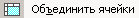 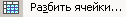 «TABLİÜA»  menyusunun	əmrindən,  bir xananı bir neçə yerə (xanaya) bölmək üçünəmrindən,	jədvəlin	özünü	iki	yerə	bölmək	üçün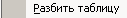 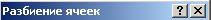 əmrindən istifadə edilir.əmri	verildikdə	ekrana dialoq   pənjərəsi   açılır.   İstifadəçi   bupənjərənin uyğun sahələrində jari xana daxilində yaradılajaq əlavə jədvəlin sütun və sətrlərinin sayını daxil edir və «OK» düyməsini basır.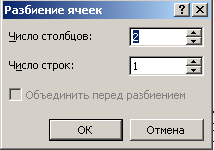 Şəkil 12. «Xananın bölünməsi»  dialoq pənjərəsiXanaların	birləşdirilməsi	və	bölünməsi	əməliyyatlarını«TABLİÜI İ QRANİÜI» alətlər panelindəki    düymələri vasitəsi ilə də ijra etmək mümkündür. Bunun üçün lazımi xanalar seçilir və alətlər panelindən müvafiq düymə basılır.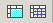 Adi jədvəlXanaları birləşdirilmiş jədvəlXanası bölünmüş jədvəlŞəkil 13. Xanaların birləşdirilməsi və bölünməsiJƏDVƏLİN FORMATLAŞDIRILMASITərtib olunmuş jədvəli formatlaşdırmaq, abzas məsafələrini təyin etmək, xanaların kənar xətlərinin tipini, ölçüsünü, rəngini dəyişmək, xananın yerini rəngləmək, xanada mətnin yazılış qaydalarını  dəyişmək  və  s.  əməliyyatlarını  yerinə   yetirmək«TABLİÜI İ QRANİÜI» alətlər paneli və ya «FORMAT» menyusundan «QRANİÜA İ ZALİVKA» əmri ilə yerinə yetirilir.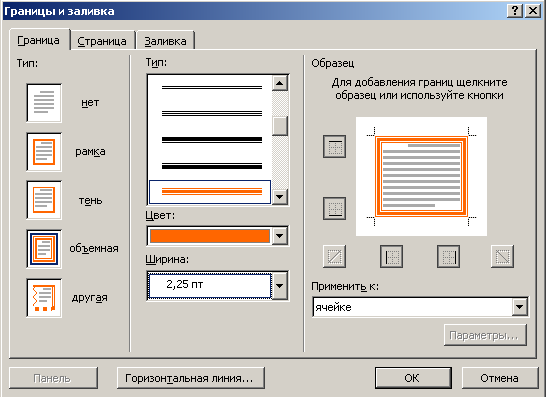 Şəkil 14.  «Qraniüı i zalivka» dialoq pənjərəsi«QRANİÜI İ ZALİVKA» dialoq pənjərəsi üç altpənjərədən ibarətdir:«QRANİÜA» - jədvəlin və onun xanalarının kənar xətlərinin tərtibatı parametrləri;«STRANİÜA» - səhifələrin kənarlarının tərtibatı;ZALİVKA» - jədvəlin və onun xanalarının yerinin rəng tərtibatı.Jədvəllərin formatlaşdırılması üçün adətən birinji və üçünjü altpənjərələrdən istifadə edilir.«QRANİÜI» altpənjərəsində:-«TİP:»-jədvəlin ramkasının tipinin seçilməsi;-«TİP:»-ramkanın xətlərinin tipinin seçilməsi;-«ÜVET»-xətlərin rənginin seçilməsi;-«ŞİRİNA»-xətlərin qalınlığının seçilməsi;-«OBRAZEÜ»-nümunə.   Bu   bölmədəki   kvadratlar    ) vasitəsilə jədvəlin və ya xananın müxtəlif kənar xətlərinin formatını dəyişməmək mümkündür.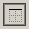 -«PRİMENİTĞ  K:»-tərtibatın tətbiq sahəsini seçməsi;-«QORİZONTALĞNAƏ LİNİƏ»-üfiqi xəttin seçilməsi.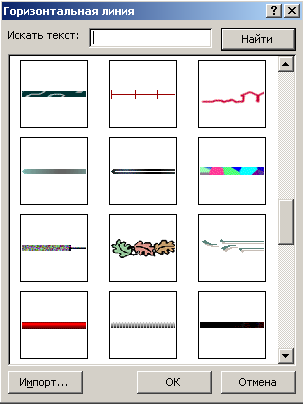 Şəkil 15.  «Qorizontalnaə liniə» pənjərəsi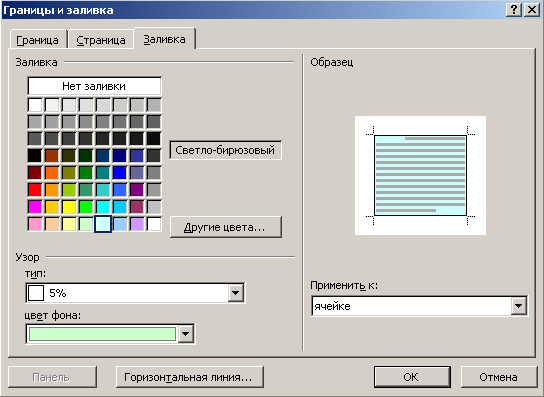 Şəkil 16. «Zalivka» dialoq pənjərəsi«ZALİVKA» - rəngin seçilməsi sahəsi;«UZOR» - yerin ştrixlənməsinin seçilməsi sahəsi.Adi jədvəlTərtibat verilmiş jədvəlJƏDVƏLİN AVTOFORMATLAŞDIRILMASIQurulmuş jədvəli avtomatik formatlaşdırmaq da mümkündür.     Bunun     üçün     «TABLİÜA»      menyusunun  əmrindən istifadə edilir.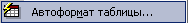 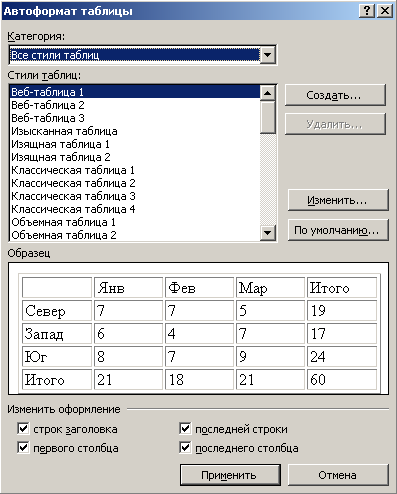 Şəkil 17. «Avtoformat tabliüı»  dialoq pənjərəsi«KATEQORİƏ» sahəsindən jədvəl şablonlarının kateqoriyaları seçilir. Bu zaman «STİLİ TABLİÜ» sahəsində seçilmiş kateqoriyaya daxil olan jədvəl formalarının siyahısı açılır. Siyahıdan lazım olan jədvəl forması seçilir. Bu zaman həmin     jədvəl     «OBRAZEÜ»     pənjərəsində     əks  olunur.Əvvəljədən qurulmuş jədvəli seçilmiş formatda avtomatik formatlaşdırmaq üçün «PRİMENİTĞ» düyməsi basılır.«İZMENİTĞ OFORMİLENİE» sahəsindən tərtibatı dəyişdiriləjək jədvəl parametrləri seçilir. Əgər jədvəlin hər hansı bir parametrini dəyişmək lazım deyilsə onda bu sahədə uyğun parametrin göstərijisini seçməmək (parametr göstərijisinin qarşısındakı ağ kvadrat sahədən işarəni ləğv etmək lazımdır) lazımdır.«SOZDATĞ» əmri istifadəçiyə yeni jədvəl stili yaratmağa və onu jədvəllər stili bazasına əlavə etməyə imkan verir.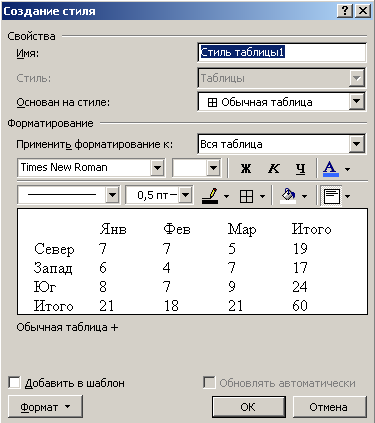 Şəkil 18. «Yeni jədvəl üslubunun yaradılması»  dialoq pənjərəsi«UDALİTĞ» jədvəl stilləri bazasından lazımsız stilləri silmək  üçündür.  Bunun  üçün  lazımi  jədvəl  növü  seçilir   və«UDALİTĞ» düyməsi basılır.«İZMENİTĞ» seçilmiş jədvəl növünün formatında və parametrlərində dəyşiriklik etməyə imkan yaradır.«İZMENİTĞ» əmrinin işçi pənjərəsi ilə «SOZDATĞ» əmrinin işçi pənjərəsi eynidir. Yəni bir-birinə uyğundur.Bu pənjərələrdə:-«İMƏ» - yaradılajaq   və ya dəyişdiriləjək jədvəlin adı;-«STİLĞ» - jədvəlin stili;-«OSNOVAN NA STİLE» - hansı stil əsasında yaradılır;-«FORMATİROVANİE» - jədvəlin formatlaşdırılması;-«FORMAT» - jədvəlin formatı. Bu əmr jədvəlin formatını dəyişmək üçün əmrlər menyusunu aktivləşdirir. Menyuya daxil olan əmrlərdən istifadə edərək, jədvəlin xüsusiyyətlərini, sərhəd xətlərini və yerinin rənglərini , zolaqlarını, şriftləri, abzas və tabulyasiyaları formatlaşdırmaq olar.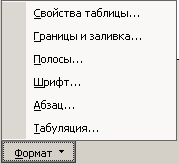 Şəkil 19. «Jədvəl üslubunun yaradılması» dialoq pənjərəsinin FORMATmenyusuƏgər «SOZDANİE STİLƏ» dialoq pənjərəsinin «DOBAVİT V ŞABLON» parametri seçilmişsə, bu zaman «OK» əmri verdiktə yaradılan jədvəl forması WORD-ün şablonlar kitabxanasına əlavə olunur.Adi jədvəl«WEB tabliüa 3» şablonu ilə avtoformatlaşdırılmış jədvəl«Üvetnaə tabliüa 1» şablonu ilə avtoformatlaşdırılmış jədvəlSÜTUNUN ENİNİN DƏYİŞDİRİLMƏSİJədvəlin sütununun enini dəyişdirmək, azaltmaq və ya artırmaq üçün sütunun sərhədd xətti MOUSE-nin çubuğu ilə tutulur. Sütunun eninin azaldılması üçün sərhəd xətti sola, artırılması üçün sağa çəkilir və lazımi məsafə alındıqda çubuq (sol düymə) buraxılır.Bundan   əlavə  sütunun   enini   «TABLİÜA» menyusundan«Svoystva tabliü» altmenyusunun «Stolbeü» bölməsinin dialoq pənjərəsindən istifadə etməklə də dəyişmək mümkündür.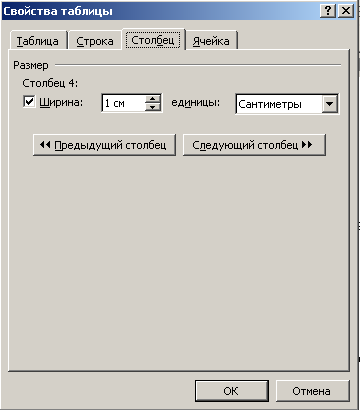 Şəkil 20. «Sütunun en ölçüsünün dəyişdirilməsi» dialoq pənjərəsiSütunun lazım olan ölçüsü «Şirina» parametri sahəsi vasitəsilə daxil edilir.SƏTRİN HÜNDÜRLÜYÜNÜN DƏYİŞDİRİLMƏSİJədvəlin sətrinin hündürlüyünü dəyişdirmək, azaltmaq və ya artırmaq üçün sətrin sərhəd xətti MOUSE-nin çubuğu ilə tutulur. Sətrin hündürlüyünün azaldılması üçün sərhəd xətti yuxarı, artırılması üçün aşağı çəkilir və lazımi məsafə alındıqda çubuq (sol düymə) buraxılır.Bundan   əlavə  sütunun   enini   «TABLİÜA» menyusundan«Svoystva tabliü» altmenyusunun «Stroka» bölməsinin dialoq pənjərəsindən istifadə etməklə də dəyişmək mümkündür.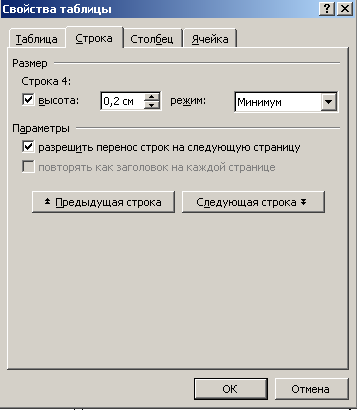 Şəkil 21. «Sətrin hündürlük ölçüsünün dəyişdirilməsi» dialoq pənjərəsiSətrin lazım olan ölçüsü «Vısota» parametri sahəsi vasitəsilə daxil edilir.XANANIN ÖLÇÜLƏRİNİN DƏYİŞDİRİLMƏSİJədvəlin xanalarının ölçülərini dəyişdirmək, azaltmaq və ya artırmaq üçün xana seçilir və onun sərhəd xətti MOUSE-nin çubuğu ilə tutularaq lazımi istiqamətə hərəkət etdirilirBundan   əlavə  sütunun   enini   «TABLİÜA» menyusundan«Svoystva tabliü» altmenyusunun «Əçeyka» bölməsinin dialoq pənjərəsindən istifadə etməklə də dəyişmək mümkündür.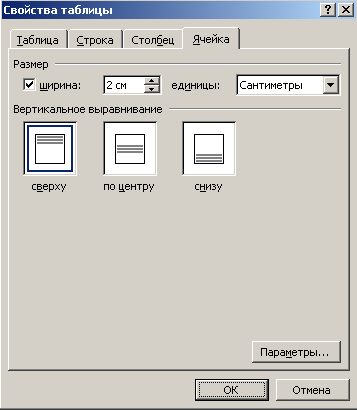 Şəkil 22. «Xananın ölçülərinin  dəyişdirilməsi» dialoq pənjərəsiXananın lazım olan ölçüsü «Vısota» parametri sahəsi vasitəsilə daxil edilir.«VERTİKALNAƏ VIRAVNİVANİE» sahəsi xanadaxilində informasiyanın şaquli yerləşmə üsulunu seçməyə imkan verir.JƏDVƏL ELEMENTLƏRİ ÖLÇÜLƏRİNİN AVTOSEÇİMİAvtoseçim dedikdə çədvəlin vərəqin eninə, jədvəlin (xananın) məzmununa, yəni xanadakı informasiyanın simvollarının sayına və s. əlamətlərə görə ölçülərinin avtomatik qurulması başa düşülür.«TABLİÜA» menyusunun «AVTOPODBOR» altmenyusu jədvəlin sətr və sütunlarının ölçülərini xananın ölçüsünü məzmununa görə; jədvəli pənjərənin (işçi sahənin) eninə görə; sütunu qeyd olunmuş eninə görə avtomatik tənzimləyir.  Bundan başqa bu menyunun əmrlərindən istifadə edərək jədvəlin sətrlərinin hündürlüyünü və sütunlarının enini bərabərləşdirmək olar.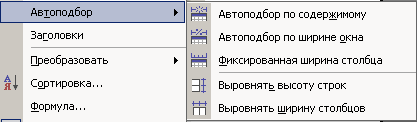 Şəkil 23. «AVTOSEÇİM» dialoq pənjərəsiAdi jədvəlSütun eninin avtoseçimi ilə düzəldilmiş jədvəlSətir hündürlüyü avtoseçilmiş jədvəlJƏDVƏLDƏ BAŞLIQ SƏTRİN ELAN EDİLMƏSİ«TABLİÜA» menyusunun «ZAQOLOVKİ» əmri jədvəlin birinji sətrinin jədvəl başlığı kimi təyin edilməsini yerinə yetirir ki, bu da jədvəlin idarə olunmasını asanlaşdırır.MƏTNİN JƏDVƏL VƏ YA JƏDVƏLİN MƏTN FORMATINA KEÇİRİLMƏSİ«TABLİÜA»	menyusunun	«PEROBRAZOVATĞ»altmenyusuna daxil olan əmrlərdən istifadə edərək  mətni  jədvəl formasına və ya əksinə jevirmək olar. Bunun üçün çevrilməsi lazım olan hissə seçilir və «PEROBRAZOVATĞ» altmenyusunun uyğun əmri verilir.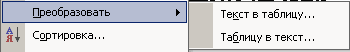 Şəkil 24. «PEROBRAZOVATĞ» altmenyusunun əmrləri.Məsələn:1 Ağayev Jəfər2 Verdiyev Samir 3 Səfərova AygünVerilmiş mətni üç sütundan ibarət üç sətrli jədvələ daxil edək. Bunun üçün əvvəljə mətn seçilir və «Tabliüa» menyusunun  «Pereobrazovatğ» altmenyusuna daxil olan«Tekst v tabliüu» əmri verilir.Bu zaman ekrana dialoq pənjərəsi açılır.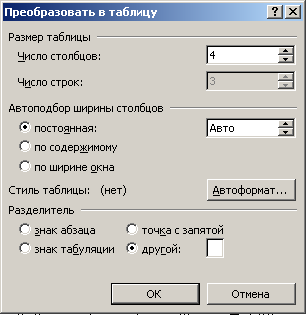 Şəkil 25. «Mətnin jədvəl formatına salınması» dialoq pənjərəsi«Razmer	tabliüı»   sahəsinin	«Çislo	stolbeü»   parametri vasitəsilə sütunların sayı daxil edilir.«Avtopodbor	şirinı	stolbçov»	sahəsindən	jədvəlin sütunlarının eninin avtoseçim parametrləri daxil edilir.Zəruri hallarda «Avtoformat» düyməsi vasitəsilə uyğun köməkçi dialoq pənjərəsi aktivləşdirilir və qurulajaq (yaradılajaq) jədvəlin formatı avtomatik seçilir.«Razdelitelğ» sahəsindən mətni sütunlara bölmə parametri seçilir.Qeyd olunan parametrlər seçildikdən sonra «OK» düyməsi basılır və nətijədə mətn jədvələ aşağıdakı kimi daxil edilir.Qurulmuş jədvəli mətn formatına keçmək üçün «Tabliüa» menyusunun  «Pereobrazovatğ» altmenyusuna daxil olan«Tabliüu v tekst» əmri verilir.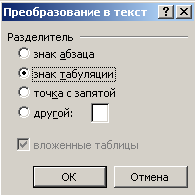 Şəkil 26. «Jədvəlin mətnə keçirilməsi» (çevrilməsi) dialoq pənjərəsiVERİLƏNLƏRİN JƏDVƏLDƏ ÇEŞİDLƏNMƏSİVerilənlərin çeşidlənməsi dedikdə, onların  müəyyən qaydada sıra ilə düzülməsi başa düşülür. Məsələn, işçilərin siyahısı jədvəlində işçilərin soyadlarına görə çeşidlənməsi.«TABLİÜA»	menyusunun  «SORTİROVKA» əmri tərtib olunmuş jədvəldəki informasiyanı  çeşidləyir, sıralayır, düzür.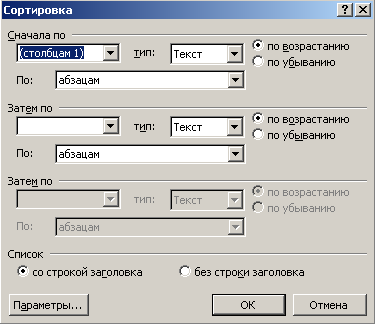 Şəkil 27. «Jədvəldə verilənlərin çeşidlənməsi» dialoq pənjərəsiTutaq ki, aşağıdakı jədvəli birinji sütuna görə artan sıra ilə çeşidləmək lazımdır.İlkin jədvəlBunun	üçün	jədvəl	seçilir	və	«TABLİÜA»/«SORTİROVKA» əmri verilir.Açılan dialoq pənjərəsində «SNAÇALA PO» sahəsindən çeşidlənəjək sütunun nömrəsi və tipii, çeşidlənmə sırasının üsulu seçilir və «OK» düyməsi basılır.№ Sütununa görə artma qaydası ilə çeşidlənmiş jədvəlBurada jədvəli eyni zamanda üç sütun üzrə çeşidləmək mümkündür. Bunun üçün dialoq pənjərəsində uyğun olaraq hər iki «ZATEM PO» sahəsinin parametrlərini qurmaq lazımdır.FORMULLARIN DAXİL EDİLMƏSİJədvəldə müxtəlif sadə əməliyyatlar (hesablama və idarəetmə) aparmaq mümkündür. Bunun asan yollarından biri formulların istifadəsidir.«TABLİÜA» menyusunun «FORMULA» əmri jədvəl verilənləri üzərində müxtəlif əməllərin aparılması üçün formulların daxil edilməsinə imkan yaradır.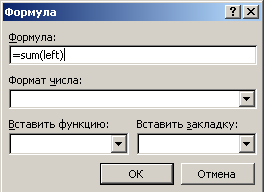 Şəkil 28. «Formulların daxil edilməsi»  dialoq pənjərəsiDialoq	pənjərəsinin	«formula»	sətrində	zəruri	formul tələbata uyğun qanunauyğunluqla yığılır, daxil edilir.«Format	çisla»	sahəsindən	hesabatın	nətijəsinin	əks etdirilmə formatı seçilir.«Vstavit	funküiö»	sahəsindən	lazımi	funksiya	seçilir,«Vstavitğ zakladku» sahəsindən zakladka əlavə edilir.Məsələ:Verilmiş jədvəldə illər üzrə jəmləri hesablamaq üçün uyğun sütunlardakı «Jəmi» sətrinin xanasına «Formula» dialoq pənjərəsinin formula sətrində uyğun olaraq hər sütun üçün=SUM(B2;B3;B4),=SUM(J2;J3;J4),=SUM(D2;D3;D4)əmrləri yazılır və hər dəfə ENTER düyməsi və ya «OK» düyməsi basılır. Bu zaman hər bir sütunun uyğun xanasında qara fonda formulun nətijəsi əks olunur.JƏDVƏLİN PARAMETRLƏRİNİN VƏ XÜSUSİYYƏTLƏRİNİN TƏYİN EDİLMƏSİ«TABLİÜA» menyusunun «SVOYSTVO TABLİÜI» əmri jədvəlin, onun sətr, sütun və xanalarının parametrlərini dəyişməyə imkan verir.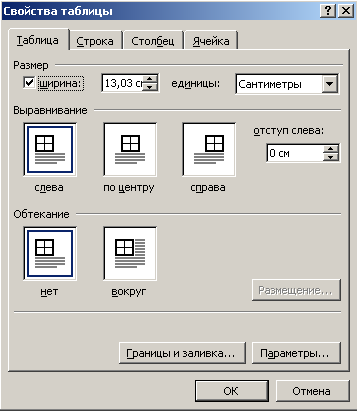 Şəkil 29  «Svoystva tabliüı» dialoq pənjərəsi«SVOYSTVA TABLİÜI» dialoq pənjərəsi 4 altpənjərədən ibarətdir:«TABLİÜA» - jədvəlin parametrlərinin qurulması;«STROKA» - sətrlərin parametrlərinin qurulması;«STOLBEÜ» - sütunların parametrlərinin qurulması;«ƏÜEYKA» - xanaların parametrlərinin qurulması.«STROKA»,	«STOLBEÜ»,	«ƏÜEYKA»	bölmələrihaqqında   əvvəlki   bəhslərdə   məlumat   verildiyindən  burada«TABLİÜA» bölməsinin vəzifəsi şərh olunur.«ŞİRİNA» - jədvəlin ümumi eninin qurulması;«EDİNİÜI» - ölçü vahidinin seçilməsi;«VIRAVNİVANİE» - jədvəlin mətnə nəzərən yerləşməsinin qurulması;«OSTUP SLEVA» - soldan saxlanılan məsafənin qurulması;«OBTEKANİE» - mətnin jədvəlin ətrafında yerləşməsi üsulunun təyini;-QRANİÜI İ ZALİVKA» - sərhəd xətlərinin və yerinin rənginin qurulması;«PARAMETRI» - parametrlərin qurulması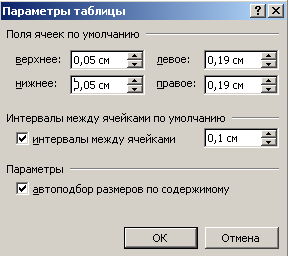 Şəkil 30.   «Parametrı tabliüı» dialoq pənjərəsiBu pənjərədəki parametrlər istifadəçiyə jədvəlin xanasının kənar xətləri ilə məzmunu arasında qalan yuxarı («verxnee»), aşağı («nijnee»), sol («levoe»), sağ («pravoe») və xanalar arası («intervalı mejdu əçeykami» məsafələri qurmağa imkan verir.KADRLARIN (ALTYAZILARIN) YARADILMASIKadrlar dedikdə WORD prosessorunda  mətnin hər hansı  bir hissəsində şəkil, qrafik, formul və s. qurmaq üçün ayrılan sahələr başa düşülür.kadrları   yaratmaq   üçün	«vstavka»   əmrinin   «nadpis»alətlərindən istifadə edilir.Kadrın içərisinə mətn  yazmaq  üçün  kursor  kadrın içərisinə  gətrilir və  mətn üığılır.Kadra şəkil, qrafik və s. salmaq üçün kadr aktivləşdirilir və mətn və ya qrafiklər  «vstavka» «risunok» əmrindən açılır.Kadr aktivləşdirmək üçün kursor kadrın üzərinə gətirir və MOUSE- nin sol düyməsi basılır.Kadrın ölçülərini dəyişmək üçün kadr  aktivləşərkən yaranan nətijələrdən istifadə edilir.OBYETLƏRİN YARADILMASIWORD sənədində dioqramlar, şəkillər, formullar və  s.  başqa proqram paketləri vastəsilə obyektlər şəklində yaradılır. Bu zaman WORD prosessorundan müvəqqəti çıxış yaranır və obyektin  yaradılajağı  proqram işə düşür.Qurulan obyekti yaratmaq	üçün  «VSTAVKA» əmrindən«OBĞEKT» recimi (əmri) verilir və «SOZDAT NOVIY» yarılıqı açılır, qurulajaq obyektin tipi seçilir. Qurulan obyekti redaktə etmək üçün kursor obyektin üzərinə qoyulur və MOUSE qurğusunun sol düyməsi  iki dəfə basılır.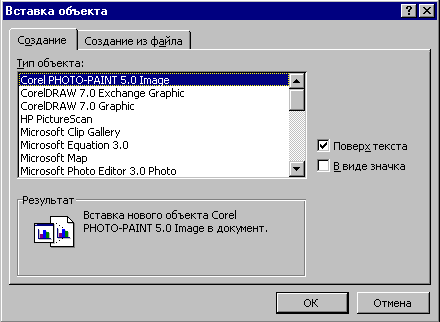 Obyektlərlə iş dialoq pənjərəsiObyekti siləmk üçün qurulan obyekt seçilir və [del]  düyməsi basılır.FORMULLARIN YARADILMASIWORD mətn prosesorunda riyazi, fiziki və s. formulların, düsturların yazılması üçün bu  prosessorla  qarşılıqlı  işləyə bilən obyekt proqram paketlərindən istifadə edilir. Belə obyekt proqram panellərindən ən çox istifadə edilən MISROSOFT EQUATION redaktorudur. Bu redaktorun köməkliyi ilə mürəkkəb riyazi  düsturlar çox asanlıqla yaradılır.Hər hansı bir düsturu yazmaq üçün  kursor  mətndə  düsturun yazılajağı yerə qoyulur və «vstavka» «obcekt» əmri verlir. Ekranda alınan yeni menyudan (obyekt proqramı paketləri siyahasından) MISROSOFT EQUATION obyekt yaradıjısı seçilir. Mətndə kursorun qoyulduğu yerdən xüsusi çərçivə (ramka) çıxır. Bu çərçivə daxilində lazımı  düstur yığılır. Düsturu yığmaq üçün MISROSOFT EQUATION redaktorunun alətlər panelindən və menyusundan istifadə  edilir.Bu redaktor vastəsilə düsturları redaktə etmək, formatlaşdırmaq (müxtəlif üslublar vermək) mümkündür.İstifadəçi bu əlavəni seçib ENTER düyməsini basanda ekrana əlavənin işçi pənjərəsi açılır.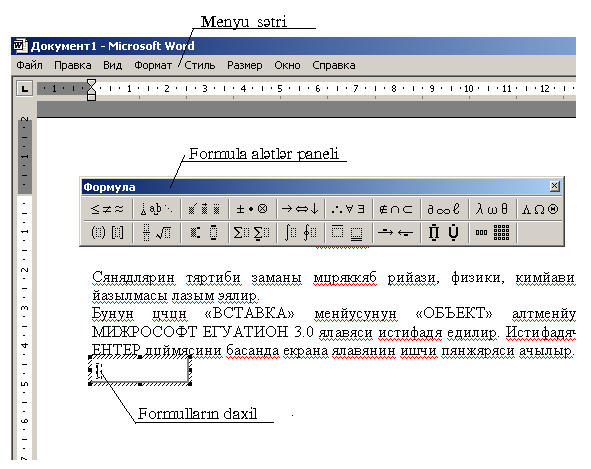 İşçi pənjərənin «FAYL» menyusundan başqa digər menyuları müstəqil menyular olub yazılan formulların tərtibinə xidmət edir. «Fayl» menyusu WORD proqramın eyni menyusudur.Yazılajaq formullar «Formula» alətlər panelindəki alətlərdən istifadə edilərək, formulların daxil edilməsi sahəsində yazılır.İşçi pənjərənin menyu sətri aşağıdakılardan ibarətdir. “PRAVKA» menyusu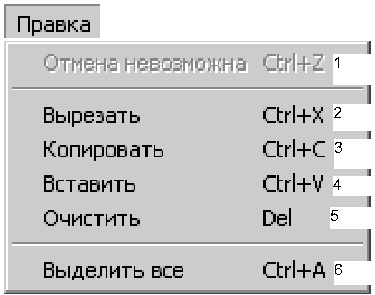 Yerinə yetirilən (ijra olunan) əməliyyatların ləğv edilməsi.Yazılmış	formulun	seçilmiş	(işarələnmiş)	hissəsinin silinməsi, kəsilməsi.Seçilmiş sihhənin mübadilə buferinə köçürülməsi, «Omben bufer»-də saxlanılmasıMübadilə buferinə köçürülmüş informasiyanın kursorun duğduğu mövqedən əlavə edilməsi.Seçilmiş hissənin silinməsi, təmizlənməsi. Bütün formul elementlərinin seçilməsi.«Vid» menyusu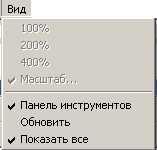 Bu menyuya daxil olan əmrlər işlənilən formul sənədinin və işçi pənjərənin görünüş rejimlərini idarə edir.«Format» menyusu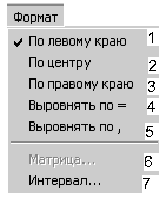 yazılmış formul sətrlərini sətrin sol kənarına görə bir xətt üzrə bərabarləşdirir.Misal:siny , x   1;1cos xz   tgx 2    cos  x , x  0;1t    sin  2   x 1cos 2  x tgx , x   1;0 yazılmış  formul  sətrlərini sətrin mərkəzinə	görə bir xətt üzrə bərabarləşdirir.Misal:siny , x   1;1cos xz   tgx 2    cos  x , x  0;1t    sin  2   x 1cos 2  x tgx , x   1;0 yazılmış formul sətrlərini sətrin sağ kənarına görə bir xətt üzrə bərabarləşdirir.Misal:siny , x   1;1cos xz   tgx 2    cos  x , x  0;1t    sin  2   x 1cos 2   x tgx , x   1;0 yazılmış formul sətrlərini sətrin «=» işarəsinə görə bir xətt üzrə bərabarləşdirir.Misal:siny , x   1;1cos xy   z   tgx 2    cos  x , x  0;1y   z  t    sin  2   x 1cos 2   x tgx , x   1;0 yazılmış formul sətrlərini sətrin «,» işarəsinə görə bir xətt üzrə bərabarləşdirir.Misal:siny , x   1;1cos xy   z   tgx 2    cos  x , x  0;1y   z  t    sin  2   x 1cos 2   x tgx , x   1;0 .matris	formasında	olan	formulların	parametirlərinin qurulması üçün dialoq pənjərəsini aktivləşdirir.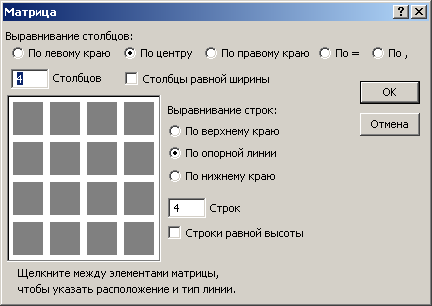 Bu pənjərədə istifadəçi matris elementlərinin sütunlar üzrə yerləşmə mövqeyini - «Vıravnivanie stolbüov», sütunların sayını  və  onların  ölüçlərini,  Sətrlərin  yerləşmə  mövqeyini –«Vıravnivanie strok», sətrlərin sayını və ölçülərini təyin edir.Misal:formulu təşkil edən elementləri arasındakı məsafələrin təyin edilməsi (qurulması) dialoq pənjərəsini aktivləşdirir.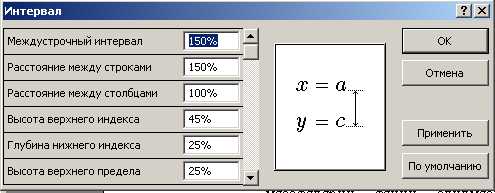 .«Stil» menyusuFormulların yazılmasında istifadə olunan simvolların (işarələrin) yazılma üslubunu (stilini) təyin edən əmrlər menyusu.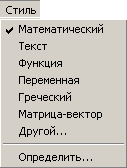 «Razmer» menyusuFormulun yazırlasında istifadə olunan simvolların ölçülərinin qurulması əmrləri menyusu.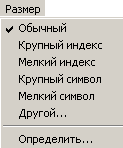 Alətlər paneli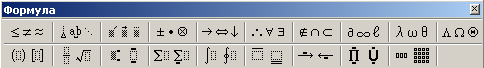 Riyazi formulların yazılışı zamanı alətlər panelindən istifadə edilir. Alətlər paneli eyni tip yazı formullarının yazılışını təmin edən alətlər qrupundan ibarətdir.Tutaq ki.	c 2ifadəsini yazmaq lazımdır.Bunun üçün alətlər panelindən  aləti basılır.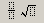 Açılan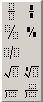 pənjərəsindən  aləti seçilir, bu zaman yazı sahəsində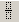 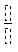 işarəsi yaranır ki, bu da ifadəni yazmaq üçün istifadə olunan kəsir xəttidir.Bu qayda ilə ifadənin digər elementləri (işarələri) seçilir, İfadəni təşkil edən mətn isə adi qayda ilə klaviaturadan daxil edilir.WORD SƏNƏDİNDƏ ŞƏKİL VƏ SXEMLƏRİN ÇƏKİLMƏSİWORD sənədində şəkil və sxemlərin çəkilməsi üçün standart   alətlər   panelindəki      aləti      basılır.      Bu zaman ekranın aşağı hissəsində yeni alətlər paneli çıxır. Şəkil və sxemləri çəkmək üçün bu alətlər panelindən istifadə edilir. Hər hansı bir şəkil və ya sxemi çəkmək  üçün  alətlər panelindən lazımı alət seçilir  və  MOUSE-nin  göstərijisi şəklin və ya sxemin çəkiləjəyi yerə  gətrilir və  MOUSE-nin  sol düyməsi basılaraq lazımı istiqamətdə hərəkət etdirilir. Bu recimdə çəkilən sxemlərin yerini dəyişmək,  ölçülərini dəyişmək, silmək və s. mümkündür.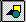 Ayrı-ayrılıqda çəkilmiş sxem və şəkilləri quruplaşdırmaq üçün ““ vastəsilə quruplaşdırmalı şəkillər çərçivəyə alınır və “sqruppirovatğ” aləti basılır. Quruplaşdırılmış şəkil və ya onomin quruplaşdırılmasını ləğv etmək üçün həmin şəkil akttivləşdirilir və  “razqruppirovatğ”  aləti basılır.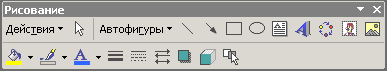 “RİSOVANİE” alətlər paneliYOXLAMA SUALLARI1.Tabulyasya nə üçün istifadə edilir? 2.Tabulyasya mövqeyini neçə sürüşdürmək olar? 3.Jədvəl  nejə yaradılır?4.Jədvələ yeni sətir nejə əlavə etmək olar? 5.Jədvələ yeni  sütunu nejə əlavə etmək olar?Hər  hansı  bir  xanəni  (jədvəldə)	bir  neçə  yerə	nejə bölürlər?Jədəldə xanənin ölçülərini nejə dəyişmək olar.? 8.Kadr nədir və nə üçün  istifadə edilir?Kadra jədvəli  və ya şəkli  nejə salmaq olap?Hər hansı bir obyekti fayldan nejə əlavə etmək olar? 11.Sənəddə düsturlar  nejə yaradılır?12.Düsturun  şirflərini nejə dəyişmək olar ?13.Şəkil  və  sxemləri  çəkmək  üçün  hansı	alətlər istifadə edilir?14.Yazı üçün sahə nejə yaradılır? 15.Qrafik obyekti nejə  silmək olar?.TƏJRÜBİ HİSSƏAşağıdakı verilən jədvəli yaradın.Kənd təsərrüfatının bə’zi ərzaq məhsullarına tə`ləbatın ödənilmə səviyyəsi (2000-ji il üçün)Yerinə yetirməli:Jədvəli avtoformat üsulu ilə formatlaşdırmalı.5 sütununa görə jədvəl verilənləri artma istiqamətində sıralamalıJ) Jədvəlin sonuna yeni sütun açmalıD) Həmin sütunun uyğun xanasına sətirdəki Ən böyük rəqəmi əlavə edən formulu daxil etməliJədvəli fayla yazın.Ekranda  müxtəlif  şəkillər  çəkib qruplaşdırınn    x i    m 2 (	)4.   i 1	Qbdüsturunu yazın. f ( x)dx aSƏNƏDƏ BAXMA RECİMİMətnin səhifədə yerləşməsinə ekranda baxmaq  üçün (sənədə baxmaq)  4 üsul vardırnormal recim «vid» «obıçnıy». Bu recim mətnin yığılması və redaktə edilməsi üçün daha  əlverişli  olub,  sənəd  bir  yerdən başqa yerə keçmək daha asan olur.  Kadrların,  şəkillərin, haşiyələrin, kolontitulların və başqa obyektlərin səhifədə  yerləşdirilməsinə az vaxt sərf edilir.Səhifənin sərhədləri qırıq  xətlərlə,  bölünmə  sərhədləri ikiqat  xətlərlə fərqlənir.Sənədin strukturuna baxmaq recimi («vid» «strukturu dokumenta»). Bu recim sənədin strukturu yaradılarkən və ya yenidən təşkil olunarkən istifadə edilir. Həmçinin bu recimdə mətni yığmaq (nabor) və redaktə etmək də olar. Bu recimlərdə mətnin məzmununu   göstərməklə.   Başlıqları,   proqramları vəs. redaktə etmək,  yaratmaq və  baxmaq mümkündür.Bunun üçün başlıqlar uyğun üslublarda tərtib edilməlidir. Səhifənin nişanı recimi («vid», «razmetka straniüa»Bu recim sənədi çapa çıxarılanda nejə olursa həmin  formada göstərilməni tə’min edir. Burada abzaslar, obyektlər  və jədvəllər nejə göstərilirsə həmin formada da çap edilir. Bu recim     səhifənin     parametrləri     verilərkən,	bölmələr formatlaşdırılarkən, kadrlar və qrafik obyektlərlə işləyərkən daha əlverişli olur.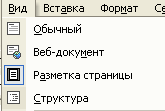 Sənədə baxmaq recimləriSəhifəyə baxma recimi (predvaritelnıy  posmotr).  Sənədi çap etməmişdən qabaq onun vəziyyətinə baxmaq üçün istifadə edilir.     Bu zaman sənəddə görünməyən hissələr çapa çıxmır. Bu recimi  seçərkən  ekrana  yeni  (xüsusi)  alətlər paneli çıxır. Bu panellə sənədin  görünüş  formaları  idarə edilir. Ekrana bir səhifəni gətirmək (görmək) üçün, bir neçə səhifəni gətirmək üçün psevdodüymələri istifadə edilir. Çap qurğusunun şəkli əks olunan psevdodüyməni basdıqda sənəd çapa çıxır.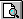 Ekranda sənədin görünmə faizini dəyişmək üçün “masştab” psevdodüyməsindən istifadə edilir.Bu recimdən  çıxmaq üçün “zakrıt” psevdodüyməsi basılır.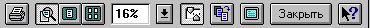 “predvaritelnıy prosmotr” reciminin alətlər paneliSƏNƏDİN ÇAPIWORD mətn prosessorunda yaradılmış  sənədi  çap etməzdən əvvəl “çapdan əvvəl baxma” recimindən istifadə edərək sənədin səhifədə düzgün yerləşməsinə baxmaq məsləhətdir. Əgər sənədi tamamilə çap ediriksə sadəjə alətlər panelindəki (standart)    psevdo düyməsi (çap   qurğusunun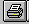 şəkili) basılır. Əgər çap zamanı reciminin parametrlərini dəyişmək lazım gələrsə «fayl» «peçatğ» əmirlərindən istifadə edilir. Bu zaman ekrana xüsusi dialoq pənjərəsi çıxır. Bu pənjərədən istifadə edərək sənədin çap recimini idarə etmək mümkündür.Bu zaman çap etmək (peçatğ) dialoq pənjərəsi aktivləşir.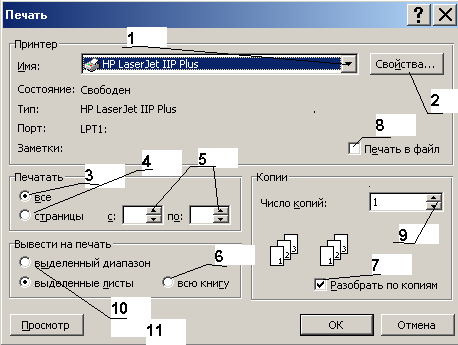 Burada:– çap qurğusunun növünün seçilməsi;– çap qurğusunun və onun çap recimlərinin qurulması dialoq pənjərəsinin aktivləşdirilməsi;– əgər bu nöqtə seçilmişsə onda bütün aktiv vərəq çap olunajaq;– bu nöqtə seçildikdə istifadəçi çap olunajaq səhifələrin nömrələrini daxil edir (seçir);– çap olunajan vərəqlərin başlanğıj və son nömrəməri seçilir; 6 – bu nöqtə seçildikdə bütün kitab çap olunur;7 – səhifələrin nüsxələrinin çap olunma qaydası; 8 – kitab fayla çap olunur;9 – çap nüsxələrinin sayının təyin edilməsi; 10 – yalnız seçilmiş sahə çap olunur;11 – seçilmiş vərəq çap olunur.Çap etmək (peçatğ) – çap etmək dialoq pənjərəsi şərti olaraq 5 sahəyə bölünürprinter Çap qurğusu sahəsindəki (imə) sətrinin seçmə alətini    sıxdıqda kompüterdə istifadə olunan çap qurğularının siyahısı aktivləşir. İstifadəçi bu siyahıdan çari sənədi çap etmək üçün istifadə etmək istədiyi qurğunun adını seçir.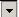 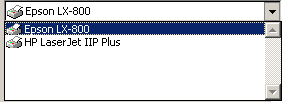 Qeyd edək ki, çap qurğusu sahəsində həmçinin seçilmiş çap qurğusunun vəziyyəti, növü və printerin kompüterə qoşulduğu portun Adı da öz əksini tapır.Çap diapozonu (peçatatğ) -Çap etməli sahəsindən kitabın bütövlükdə (vse) və ya bir hissəsinin (straniüı s po) çab edilməli olduğu seçilir.Məsələn, ikinji səhifəni çap etmək üçün (5) xanasına 2 rəqəmi, 3-jü səhifədən 5-ji səhifəyədək olan hissəni çap etmək üçün (5) xanəsinin birinji hissəsinə 3, ikinji hissəsinə isə 5 rəqəmləri daxil edilir və OK psevdodüyməsi basılır.Nüsxələr (kopiə) sahəsindəki Nüsxələrin sayı (çislo kopiy) xanasına (9) hər səhifədən çap ediləjək nüsxə sayını göstərən rəqəm daxil edilir. (Məsələn, hər səhifədən 10 nüsxə çap edilməsi lazımdırsa, bu xanaya 10 rəqəmini daxil edlir);Çap ediləjək nüsxələrin avtomatik çeşidlənməsi üçü, Nüsxələr sahəsindəki Nüsxəyə görə çeşidlə (razobrat po  kopii)parametri işarələnir;Müxtəlif işçi səhifələrdəki məlumatları eyni vaxtda çap etmək üçün Çapa çıxar (vıvesti na peçatğ) sahəsindəki parametrlərdən biri seçilir. (10) parametri seçildikdə aktiv işçi vərəqin seçilmiş (işarələnmiş) hissəsi (11) parametri  seçildikdəseçilmiş işçi vərəqlər, (6) parametrini seçdikdə bütün kitab çap olunajaqdır.Çap qurğusunun parametrlərini dəyişmək üçün Xüsusiyyətlər (svoystva) psevdodüyməsi basılır və  açılan dialoq pənjərəsindən aktiv çap qurğusu ilə əlaqədar parametrlər seçilir.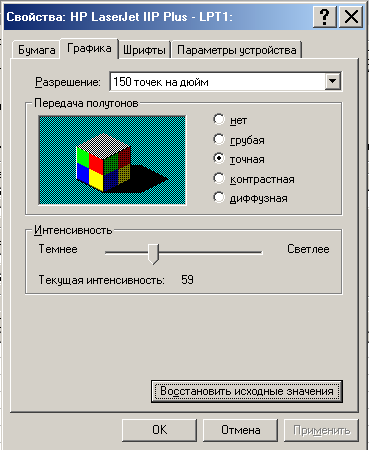 Burada:Kağız (bumaqa) – kitabın çap edilməsi üçün lazımi kağız formatının seçilməsi dialoq pənjərəsi menyusu;Qrafika (qrafika) – kitabın keyfiyətli çap parametrlərinin seçilməsi dialoq pənjərəsinin menyusu;Şriftlər (şriftı) – çap qurğusunun şriftlərinin seçilməsi dialoq pənjərəsi;Qurğunun parametrləri (parametrı ustroystva) – çap qurğusunun parametrlərinin seçilməsi dialoq pənjərəsinin menyusu.YOXLAMA SUALLARISənədə baxma recimlərini göstərin? 2.Çapdan əvvəl  baxma nə üçündür?3. Sənədin strukturuna nejə baxmaq olar? 4.Normal baxma recimi nə üçündür? 5.Bütün sənədi nejə çap etmək olar? 6.Sənədi fayla nejə çap etmək olar? 7.Çari sətri nejə çap etmək olar?8.Bir neçə sətri nejə çap etmək olar? 9.Mətnin bir hissəsini  nejə çap etmək olar?TƏJRÜBİ HİSSƏHər hansı bir sənədi açın.Sənədin  strukturuna	baxma   recimini  seçin.  Ekranda yalnız  başlıqları göstərin.Sənədə  baxış faizini dəyişin.Sənədin bir  səhifəsini çap edin.TAPŞIRIQ 1. Variantınıza uyğun parametrlərlə yeni word sənədi yaradın. Verilmiş mətni yazın. Sənədə variantınıza uyğun ad  verib onu  fayla yazın.TAPŞIRIQ 2. Variantınıza uyğun adlı faylda  saxlanan sənədi yükləyin (faylı açın). Sənəddə yığılmış mətndə  hər hansı bir sözü götürüb ona xüsusi  haşiyə  verin  (snosok). Başqa bir söz seçib həmin sözü digər sözlə  əvəz  edin.  Verilmiş mətn seqmentlərindən ibarət avtomətn yaradın. Bu avtomətndən mətnin başqa yerində istifadə edin. Sənədin orfoqrafik  səhvləri düzəldin. Sənədi  yenidən  fayıla yazın.TAPŞIRIQ 3. Variantınıza uyğun faylı yükləyən. Abzas və simvol üslublarından istifadə etməklə sənədə yenidən tərtibat verin. Verilmiş jədvəli mətnə əlavə edin.  Sənədi  yenidən  fayıla yazın.TAPŞIRIQ 4. Variantınıza uyğun faylı yükləyin. Verilmiş riyazi düsturları sənədə əlavə edin. Qrafik alətlər panelindən istifadə edərək verilmiş şəkli çəkin. Sənədi yenidən fayla  yazın.TAPŞIRIQ 5. Variantınıza uyğun sənədi fayldan yükləyin. Qrafik obyektləri artırın. Sənədin tərtibatını nizamlayıb çapa hazır vəziyyətə salın.  Sənədi  çap edin.VARİANTLARMÜNDƏRİJATGİRİŞ	3MISROSOFT WORD – MƏTN  PROSSESORU  HAQQINDA ÜMUMİ  MƏ’LUMAT	4MISROSOFT  WORD MƏTN PROSESSORUNUN TƏYİNATI	4WORD MƏTN PROSESSSORUNUN YÜKLƏNMƏSİ VƏ İŞİN SONA ÇATDIRILMASI	6WORD SƏNƏDİ	6WORD PƏNJƏRƏSİ	7WORD PƏNJƏRƏSİNİN BAŞLIQ SƏTRİ	9ƏMRLƏR MENYUSU	10MENYU SƏTRİ	11MENYULAR	11STANDART ALƏTLƏR PANELİ	18FORMATLAŞDIRMA ALƏTLƏR PANELİ	21ÇƏKMƏK  ALƏTLƏR PANELİ	23XƏTKEŞLƏR	242.5.  MICROSOFT WORD MƏLUMATLAR SİSTEMİ	25SƏNƏDLƏRLƏ İŞ	26YENİ WORD SƏNƏDİNİN YARADILMASI	26SƏNƏDİN FAYLDAN YÜKLƏNMƏSİ	27SƏNƏDİN  SAXLANILMASI	30KİTABIN AVTOMTİK SAXLANILMASI (AVTOSOXRANENİE)31 3.5.   KİTABIN SURƏTİNİN YARADILMASI	32SƏNƏDİN  MÜHAFİZƏSİ	32Faylın müəyyən bir əlamətinə görə avtomatik axtarılması	34Faylın İZBRANNİE qovluğuna köçürülməsi	34Fayl haqqında əlavə məlumatın verilməsi	35Mətnin yığılması və redaktə edilməsi	35Mətnin seçilməsi	36YOXLAMA SUALLARI	37TƏJRÜBİ HİSSƏ	37MICROSOFT WORD MƏTN PROSESSORUNDA MƏTNİN REDAKTƏ EDİLMƏSİNİN AVTOMATLAŞDIRILMASI. SƏNƏDƏ TƏRTİBAT VERİLMƏSİ VƏ SƏHİFƏLƏNMƏSİ	38XÜSUSİ HAŞİYƏNİN VERİLMƏSİ	38SİMVOLUN VƏ YA MƏTN HİSSƏSİNİN AVTOMATİK AXTARILMASI VƏ DƏYİŞDİRİLMƏSİ	39AVTOMƏTNDƏNDƏN İSTİFADƏ	41MƏTNİN	YIĞILMASINDA  ORFOQRAFİK YOXLANILMAVƏ   NƏZARƏT	43SİNONİMLƏR LÜĞƏTİNDƏN İSTİFADƏ	44SƏNƏDİN VƏ YA ONUN BİR HİSSƏSİNİN FORMATLAŞDIRILMASI	45ABZAS ÜSLUBLARININ YARADILMASI VƏ KORREKTİROVKASI	47SİMVOLLARIN ÜSLUBUNUN YARADILMASI VƏ KORREKTİROVKASI	48SƏNƏDİN AVTOMATİK FORMATLAŞDIRILMASI	50ÜSLUBLAR JƏDVƏLİNDƏN   İSTİFADƏ	51YOXLAMA SUALLARI	51TƏJRÜBİ HİSSƏ	52MƏTNDƏ TABULYASYALARIN, JƏDVƏLLƏRİN, DÜSTURLARIN, ŞƏKİLLƏRİN, DİAQRAMLARIN QURULMASI VƏ İSTİFADƏSİ	54TABULYASYADAN İSTİFADƏ	54JƏDVƏLLƏRİN YARADILMASI VƏ REDAKTƏ EDİLMƏSİ .. 55 5.2.1.  JƏDVƏLLƏRİN QURULMASI	55JƏDVƏLİN XANALARI ÜZRƏ HƏRƏKƏT	57JƏDVƏLƏ YENİ ELEMENTLƏRİN ƏLAVƏ EDİLMƏSİ	58JƏDVƏL ELEMENTLƏRİNİN  SİLİNMƏSİ	59JƏDVƏL ELEMENTLƏRİNİN SEÇİLMƏSİ	61XANALARIN BİRLƏŞDİRİLMƏSİ VƏ BÖLÜNMƏSİ	63JƏDVƏLİN FORMATLAŞDIRILMASI	65JƏDVƏLİN AVTOFORMATLAŞDIRILMASI	68SÜTUNUN ENİNİN DƏYİŞDİRİLMƏSİ	71SƏTRİN HÜNDÜRLÜYÜNÜN DƏYİŞDİRİLMƏSİ	72XANANIN ÖLÇÜLƏRİNİN DƏYİŞDİRİLMƏSİ	73JƏDVƏL  ELEMENTLƏRİ ÖLÇÜLƏRİNİN AVTOSEÇİMİ	74JƏDVƏLDƏ BAŞLIQ SƏTRİN ELAN EDİLMƏSİ	76MƏTNİN JƏDVƏL VƏ YA JƏDVƏLİN MƏTN FORMATINA KEÇİRİLMƏSİ 76VERİLƏNLƏRİN JƏDVƏLDƏ ÇEŞİDLƏNMƏSİ	78FORMULLARIN DAXİL EDİLMƏSİ	80JƏDVƏLİN PARAMETRLƏRİNİN VƏ XÜSUSİYYƏTLƏRİNİN TƏYİN EDİLMƏSİ	82KADRLARIN (ALTYAZILARIN) YARADILMASI	83OBYETLƏRİN YARADILMASI	84FORMULLARIN YARADILMASI	85WORD SƏNƏDİNDƏ ŞƏKİL VƏ SXEMLƏRİN ÇƏKİLMƏSİ 93 5.7.  YOXLAMA SUALLARI	945.8.  TƏJRÜBİ HİSSƏ	94SƏNƏDİN SƏHİFƏDƏ YERLƏŞDİRİLMƏSİNİN DÜZGÜN- LÜYÜNƏ  NƏZARƏT VƏ  SƏNƏDİN ÇAP  EDİLMƏSİ	96SƏNƏDƏ BAXMA RECİMİ	96SƏNƏDİN ÇAPI	97YOXLAMA SUALLARI	101TƏJRÜBİ HİSSƏ	101MICROSOFT WORD MƏTN PROSESSORUNDA YERİNƏ YETİRMƏK  ÜÇÜN  TAPŞIRIQLAR	102Yığılmağa verilmişdir 11.04.2010-cu il, Çapa imzalanmışdır 30.12.2010-cu il, Kağız formatı (210x297) ¼,Kağız №1, uçot çap vərəqt 7,0 ç.v.Sifariş № 011, tiraj 100Azərbaycan Dövlət Aqrar UniversitetiRezoqraf üsulu ilə çap olunmuşdur. Gəncə şəhəri, Ozan küçəsi, 102.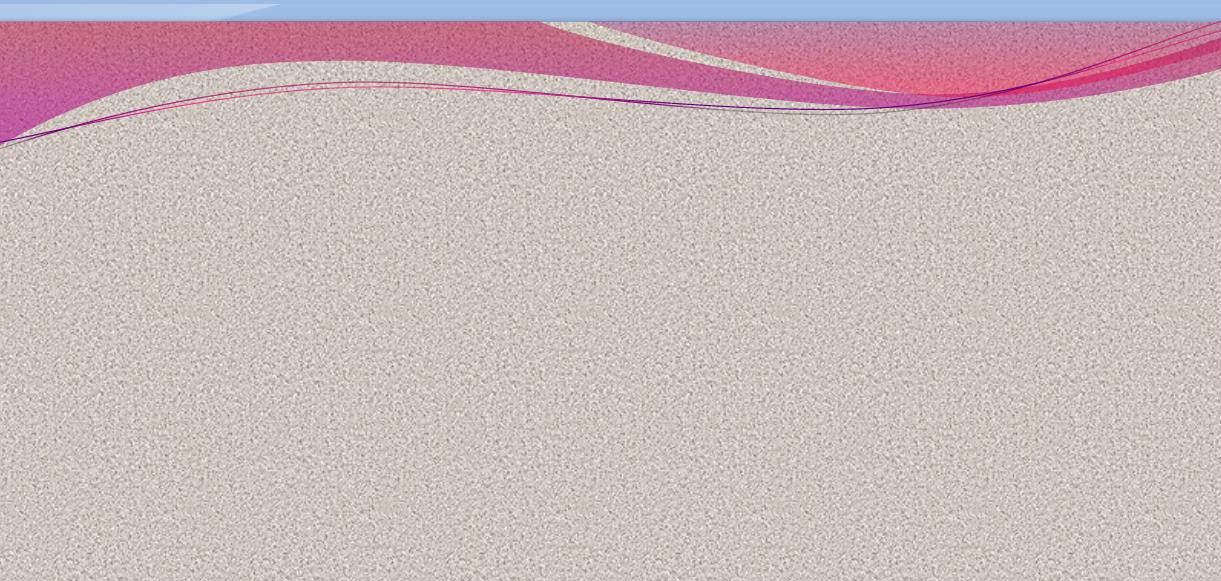 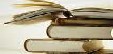 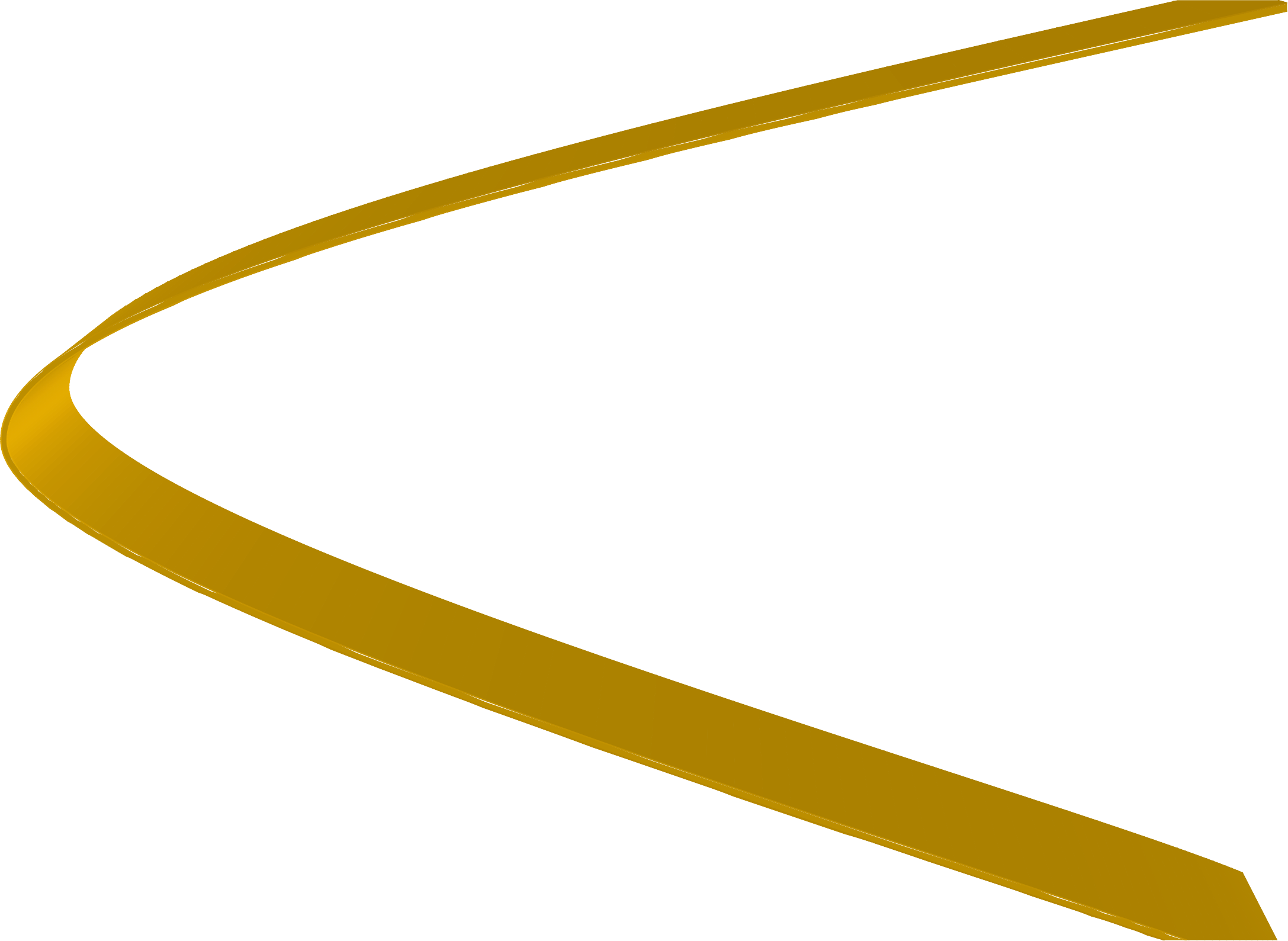 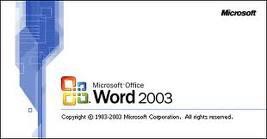 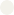 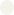 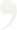 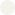 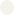 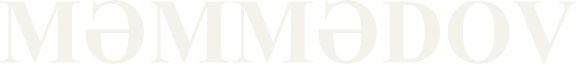 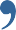 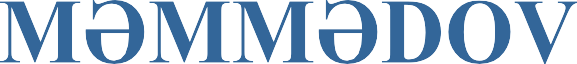 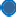 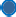 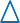 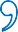 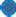 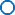 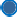 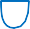 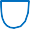 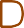 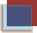 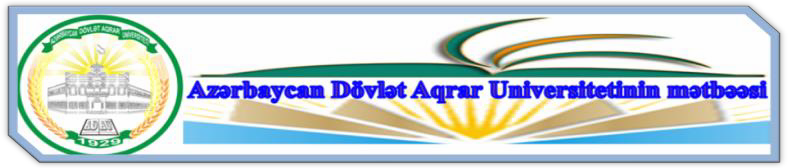 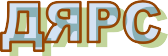 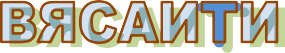 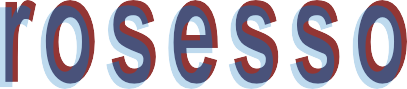 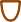 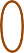 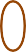 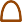 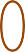 GƏNCƏ – 2011VosstanavitğProqramın işçi pənjərəsini ilkin vəziyyətə bərpa edirPeremestitğİşçi pənjərəni ekranda hərəkət etdirməyə imkan yaradırRazmerİşçi pənjərənin həndəsi ölçülərini dəyişməyə imkan yaradır.Svernutğİşçi pənjərəni ekrandan sistemin idərəetmə sətrinə (pusk) bağlayır.Razvernutğİşçi pənjərəni tam ekran formatında açır.ZakrıtğProqramdan çıxışFaylFaylSənəd və fayllar üzərində əməliyyatları ijra etməkPravkaRedaktəSənəddə müxtəlif düzəlişləri yerinə yetirməkVidGörünüşSənədin və işçi pənjərənin görünüş recimlərini idarə etməkVstavkaƏlavəetməSənədə müxtəlif komponentlərin əlavə edilməsiFormatFormatlaşdı rmaqSənədin müxtəlif hissələrinin formatlaşdırılmasıServisXidmətlərMüxtəlif xidmətediji əməliyyatların ijrasını təmin etməkTabliüaJədvəlJədvəllərin tərtibatıOknoPənjərəPənjərələrlə işSpravkaMəlumatMəlumatlar sistemindən istifadə etmək.Yeni sənədin yaradılmasıSozdatğMövjud sənədin saxlandığı faylın açılmasıOtkrıtğAktiv sənədin bağlanmasıZakrıtğSənədin fayla yazılmasıSoxranitğSənədi saxlamaq üçün yeni faylın yaradılmasıSoxranitğ kakSənədin  saytda saxlanılmasıSoxranit kak veb straniüuSənədin versiyasının saxlanılması, yaradılmasıVersii..Sənəddə hər hansı bir simvol və ya simvollar qrupunun axtarılmasıNayti..Web səhifəyə sənədi saxlamadan əvvəl baxmaqPredvaritelnıy prosmotr	veb- straniüıSənəd üçün səhifənin parametrlərinin verilməsiParametrı straniüıSənədə çapdan önjə baxmaqPredvaritelğnıy prosmotrSəndin çap edilməsiPeçatğSənədi digər proqramların istifadəsi üçün hazırlamaq (göndərmək, köçürmək)OtpravitğSənədin xüsusiyyətlərinə baxmaqSvoystvaMətn prosessorundan çıxışVıxodBir mərhələ əvvəlki əməliyyatı bərpa etməkOtmenitğBərpa edilmiş əməliyyatı ləğv etməkPovtoritğİşarələnmiş hissəni kəsməkVırezatğİşarələnmiş hissəni mübadilə buferinə köçürməkKopirovatğOFFIJE	proqram	paketinin	mübadilə	bufer yaddaşını açmaqBufer obmena Offijeİşarələnmiş hissəni sənədin seçilmiş hissəsinə əlavə etməkVstavitğİşarələnmiş hissəni xüsusi qayda ilə əlavə etməkSpeüialnaə vstavkaHüper mürajiət əlavə etməkVstavka	kak qiperssılkaİşarələnmiş hissəni silməkOçistitBütün mətni seçməkVıdelit vseSimvolun və ya simvollar qrupunun axtarılmasıNaytiSimvolun və ya simvollar qrupunun başqası ilə əvəzlənməsiZamenitğSənədin müəyyən bir hissəsinə avtomatik keçidin təmin edilməsiPereytiƏlaqələrin redaktə edilməsiSvəziSənədə əlavə edilmiş obyektlərin redaktə edilməsiObcektişçi sənədə adi görünüş recimində baxmaqObıçnıyişçi sənədə veb-sənəd görünüş recimində baxmaqveb-dokumentişçi	sənədə	səhifələrə	bölünmüş	və formatlaşdırılmış görünüş recimində baxmaqrazmetka straniüıişçi sənədin strukturuna baxmaqstruktura - _Tapşırıq oblastını aktivləşdirməkoblastğ zadaçialətlər panelinin siyahısını aktivləşdirməkpanel istrumentovxətkeşləri	aktivləşdirmək	və	ya passivləşdirməkLineykasənədin sxemini göstərməksxema dokumentasəhifə	başlıqlarını	aktivləşdirmər,	əks etdirməkKolontitulısözlərə verilmiş haşiyələri, izahediji mətnləri aktivləşdirməkSnoskiNişanlama, işarələməRazmetkaSənədin tam ekran recimində əks olunmasıvo vse ekran-Sənədin görünüş miqyasını dəyişməkMasştabBölmək, ayırmaqRazrıvSəhifənin nömrələnməsiNomera straniüVaxt və zamanData i vreməAvtomətnAvtotekstğSahəPoleİşarələrSimvolQeydlərPrimeçanieİstinad, mürajiətSsılkaVeb komponentiVeb-komponentŞəkilRisunokTəşkilati  dioqramOrqanizaüionnaə dioqrammaAltyazıNadpisFaylFaylObyektObcektZakladkaZakladkaHüpermürajiətQiperssılkaŞriftŞriftAbzaslarAbzaüSiyahılarSpisokKənar xətlər və rənglərQraniüı i zalivkaSütunlarKolonkiTabulyasiyaTabuləüiəBaş hərif (nağılvari)BukviüaMətnin	yazılışınıistiqamətləndirməkNapravlenie tekstaReqistrReqistrFonun rəngiFonMövzu formatıTemaMətni çərçivəyə almaqRamkiAvtomatik formatlaşdırmaAvtoformatÜslublar və formatlaşdırmaStil i formatirovanieFormatlaşma üsullarını göstərməkPokazat formatirovanieObyektlərlə işləməkObcektDüzgün yazılışa nəzarətPravopisanieYazının dili ilə əlaqəli xidmətlərƏzıkKorlanmış mətnin bərpa edilməsiİspravitğ povrejdennıy tekstSənəd haqqında statistik məlumatlarStatistikaMətndən avtorefarat almaq (hazırlamaq)AvtoreferatDüzəlişlərin idarə edilməsiİspravleniəDüzəlişləri	müqayisə	etmək	və birləşdirməkSravnitğ i obcedinitğ ispavleniəSənəd elementlərinə mühafizə qoymaqUstanovit zaşituSənəd üzərində əlaqəli (birgə) işləməkSovmestnaə rabotaMəktublar və göndərişlərPisma i rassılkiİnternet vasitələriSredstve v interneteMakroproqramlaşdırmaMakrosŞablonlar və üstqrumlarŞablonı i nadstroykiSimvolların avtomatik əvəzlənməsinin parametrləriParametrı avtozamenıAlətlər panelinin nizamlanmasıNastroykaƏsas	iş	rejimlərinin	parametrlərini qurmaqParametrıJədvəl çəkməkNarisovatğ tabliüuƏlavə etməkVstavitğSilməkUdalitğSeçməkVıdelitğXanələri birləşdirməkObcedinitğ əçeykiXanələrə bölməkRazbitğ əçeykiJədvəli bölməkRazbitğ tabliüuAvtomatik formatlaşdırmaqAvtoformat tabliüıAvtomatik yığmaqAvtopodborJədvəl başlıqlarıZaqolovkiJevirmək (mətni jədvələ və ya əksinə)PreobrazovatğSıra ilə düzməkSortirovkaDüsturlarFormulaJədvəl torunu gizləməkSkrıt setkuJədvəlin xüsusiyətləriSvoystva tabliüıSənədi yeni işçi pəqjərəyə köçürülməsiNovıeAktiv pənjərələrin sıralanmasıUporədoçitğİşçi aktiv pənjərənin iki işçi sahəyə bölünməsiRazdelitğMS	WORD	sorğu	kitabının aktivləşdirilməsiSpravka MS WORDKoməkçini	göstərmək (aktivləşdirmək)Pokozatğ pomohnikaNə deməkdir? Sorğu recimiÇto gto takoeOffije internetdəOffice v interneteİşçi vərəqin aktivləşdirilməsiAktivizirovatğ produktğ…Axtarmaq və bərpa etməkNayti i vosstanavitProqram haqqındaO proqramme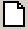 SozdatYeni sənəd yaratmaq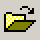 OtkrıtğFaylı açmaq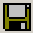 SoxranitğSənədi fayla yazmaq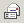 SobşeniieJari vərəqdə yerləşən informasiyanı elektron poçt vasitəsilə ötürmək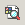 NaytiAxtarıb tapmaq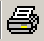 PeçatğSənədi çap etməkPredvaritelnıy prosmotrÇapdan önjə sənədə baxmaqOrfoqrafiəÜslub, orfoqrafiya və qrammatik səhvlərin yoxlanması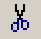 VırezatğSeçilmiş hissənin silinməsi və«obmen bufer»-rə köçürülməsi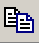 KopirovatğSeçilmiş hissəni «obmen bufer»ə köçürür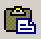 Vstavitğ«obmen bufer»ə köçürülmüş hissəni seçilmiş kursorun durduğu yerə əlavə edir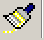 Format po obrazüuSeçilmiş hissəni götürülmüş nümunə üzrə formatlaşdırır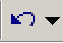 Otmenitğİjra olunmuş əməylyyatı ləğv edir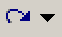 VernutğLəğv edilmiş əməliyatı bərpa edir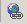 Dobavitğ qiperssılkuHipermürajiətlərin əlavə edilməsi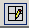 Tabliüı i qraniüıJədvəl və kənar xətlərin qurulması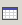 Dobavitğ tabliüıJədvəllərin əlavə edilməsi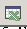 Dobavitğ tabliüu ExcelExsel jədvəlinin əlavə edilməsi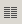 KolonkiSənədi stünlara bölmək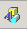 Risovanieşəkil çəkmək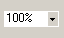 MasştabMiqyas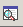 Sxema dokumentaSənədin sxemii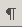 Nepeçataemıe znakiÇap olunmayan simvollar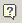 SpravkaSorğuya javab almaq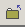 ZakrıtğAktiv sənədi bağlamaq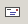 Konvertı i nakleykiZərf və yapışqanlar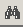 NaytiAxtarıb tapmaq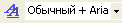 StilğYazının verilmə üslubu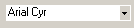 ŞriftŞrift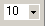 RazmerŞriftin ölüçsü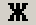 PolujirnıyYarımqalın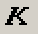 KursivKursiv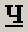 PotçerknutıySimvolun altından xətt çəkmək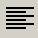 Po nevumu kraöMətni sol kənara görə düzləndirmək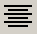 Po üentruMətni mərkəzə görə düzləndirmək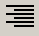 Po pravumu kraöMətni sağ kənara görə düzləndirmək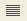 Vıravnivatğ po şirineMətni kənarlara görə düzləndirmək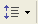 Mejdustroçnıy intervalSətirlərarası  məsafəNumeraüiəNömrələməMarkerıMarkerləmə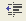 Umenşitğ otstupSətrin başlanğıjında buraxılmış boş sahənin azaldılması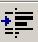 Uveliçitğ otstupSətrin başlanğıjında buraxılmış boş sahənin artırılması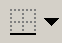 QraniüıSərhəd xətlərinin qoyulması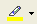 Vıdelenie üvetomRənglə fərqləndirmə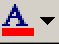 Üvet şriftaŞriftin rəngi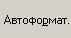 AvtoformatAvtomatik formatlaşdırma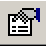 Format əçekXananın formatlaşdırılması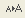 Uveliçitğ razmer şriftaŞriftin ölçülərinin böyüdülməsi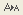 Umenşitğ razmer şriftaŞriftin ölçülərinin kiçildilməsi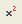 Nadstroçnıy znakSətirüstü işarə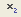 Podstroçnıy znakSətiraltı işarə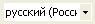 ƏzıkDil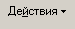 DeystviəYerinə yetirmə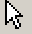 Vıbor obcektovObyektlərin seçilməsi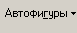 AvtofiqurıAvtofiqurlar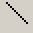 LiniəXətt çəkmə aləti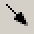 StrelkaOxçəkmə aləti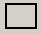 PrəmouqolğnikDüzbujaqlı çəkmə aləti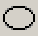 OvalOval çəkmə aləti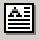 NadpisğAltyazı fiquru çəkmə aləti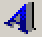 Dobavitğ obcekt WordArtWordArt  obyekti əlavəetmə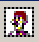 Dobavitğ kartinkuŞəkil əlavəetmə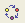 Dobavitğ dioqrammıDiaqramların əlavə edilməsi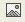 Dobavitğ risinokRəsmin  əlavə edilməsi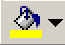 Üvet zalivkiFonun rənglənməsi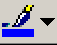 Üvet liniiXəttin rənglənməsi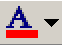 Üvet şriftaŞriftin rənglənməsi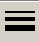 Tip liniiXəttin tipi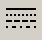 Tip ştrixaŞtrixləmənin tipii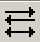 Vid strelkiOxların növləri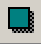 Stil teniKölgənin üslubu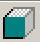 ObcemHəjmi kölgə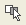 Vıdelitğ neskolğko obcektovBir neçə obyekti seçməkPapkaSənədin saxlanıldığı qovluqlar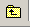 Bir mərhələ əvvəlki qovluğa qayıtmaq. Bu işarəni bas- dıqda «papka» sətrində açılmış qovluğu  bağlayaraq bir mərhələ əvvəlki qovluğu bərpa edir.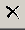 Seçilmiş faylın silinməsi (Udalenie)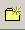 Faylın saxlanılması üçün yeni qovluğun yaradılması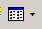 Faylların	siyahısının	əks	olunma	recimlərinin nizamlanması əmrləri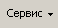 Seçilmiş fayl üzərində yerinə yetirilə bilən əmrlər menyusu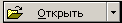 Seilmiş sənədin işlənilmək üçün aktivləşdirilməsi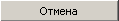 Sənədin açılması recimindən imtina etmək1. Faylların adları böyük piktoqramla təsvir edilir  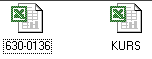 2.	Faylların	adları	kiçik	piktoqramla	təsvir	edilir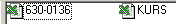 3. Faylların adları siyahı formasında təqdim edilir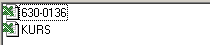 4. Faylların adları çədvəl formasında verilir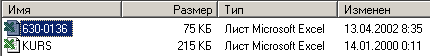 5. Faylların siyahısı pənjərəsinin sağ hissəsində seçilmiş fayl haqqında qısa informasiya verilir6. Faylların siyahısı pənjərəsinin sağ hissəsində seçilmiş fayllın məzmunundan bir hissə öz əksini tapır. Bu recim açmadan baxmaq recimi də adlanır.7. Faylların eskizi  əks olunur.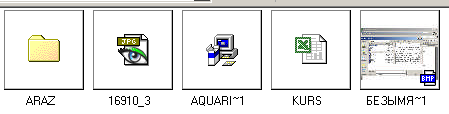 8. WEB təqdimetmə1. Müəyyən əlamətlərə görə faylın avtomatik axtarılması.2. Seçilmiş faylın qovluqdan korzina qovluğuna silinməsi. Bunun üçün silinməsi lazım olan kitabın saxlanıldığı fayl seçilir və servis- udalitğ əmri verilir. Aktivləşən dialoq pənjərədə da psevdodüyməsi basılır.3. Seçilmiş faylın adının başqa adla dəyişdirilməsi. Bu əmr verildikdə kursor faylın ad göstərijisini seçir, istifadəçi uyğun Adı daxil edir və enter düyməsini basır.4. Seçilmiş faylın çap edilməsi. Bunun üçün çap qurğusu aktiv olmalıdır.5. Seçilmiş sənədin «izbrannie» qovluğuna köçürülməsi6. Seçilmiş faylı sistemin ünvanlar qovluğunda qeydə alınması7. Lokal kompüter şəbəkəsində digər kompüterin disk yaddaş qurğusuna mürajiət. Bunun üçün kompüter lokal şəbəkəyə qoşulmalıdır.8  Seçilmiş faylın xüsusiyətləri haqqında məlumat almaqMətn elementinin AdıƏməliyyatBir neçə hərifGöstərijini əvvələ qoyub düyməni basılı saxlayaraq kursoru sağ istiqamətdə hərəkət etdirmək.Bir sözSözün üzərində iki dəfə düymə basılır.SətirGöstəricini sətrin əvvəlinə qoyub düymə-ni basın.Abzasın əvvəlində iki dəfəAbzasdüymə bası-lır.Edit (Pravka) menyu-sundan Select All (Vı-delitğ vsё) seçilir.Bütün mətn Seçkidən imtina etmək üçünMətnin üzərində düymə basılır.12345678910111212345678910111212345789101112123456789101112123456789101112ABJDE121123413132124514143125615153326716ABJDE121123413132124514143125615153326716absdE123451,11,21,41,51,645678absdE123451,11,21,41,51,645678absdE123451,11,21,41,51,6456781AğayevJəfər2VerdiyevSamir3SəfərovaAygün№SoyadıAdıAtası2AmanovJabirSabir1AslanovSamirQara3SadıqovVəliMurad8JəfərovArifMarif7QuliyevİmranAkif1AbbasovVüsalPaşa2AmanovAdilAkif3PoladovİlqarŞahlar7QarayevİmranƏhməd№SoyadıAdıAtası1AslanovSamirQara1AbbasovVüsalPaşa2AmanovJabirSabir2AmanovAdilAkif3SadıqovVəliMurad3PoladovİlqarŞahlar7QuliyevİmranAkif7QarayevİmranƏhməd8JəfərovArifMarifMəhsul199920002001Alma578958975697Armud546.25546.48569.78Nar456.1123.5154.8Jəmi681766196 506211122224311122265111122871111122№MəhsullarDaxili istehsal, min tonİdxal, min tonTələbatın ödənilmə səviyyəsi, %-ləTələbatın ödənilmə səviyyəsi, %-lə№MəhsullarDaxili istehsal, min tonİdxal, min tondaxili istehsalİdxal Hesabına1234561Tərəvəz780,88,6114,81,32Kartof469,049,4117,312,43Ət	və	ət məhsulları108,73329,48,94Süd	və	süd məhsulları103,1144,456,77,9Vari- antSəhifənin kənar ölçüləriSəhifənin kənar ölçüləriSəhifənin kənar ölçüləriAbzasFaylın adıVari- antYuxarıAşağıSağSol11,51,5311,27VAR121131,51,5VAR2322,521,22,2VAR342,12,522,22,2VAR452,22,521,322,6VAR562,42,521,422,6VAR671,22,521,522,3VAR781,322,521,452,2VAR892,42,522,122,1VAR9102,52,522,522,5VAR10112,12,521,722,3VAR11122,22,521,822,4VAR12131,222,521,562,2VAR13141,322,5222,1VAR14151,542,12,31,21,3VAR15